Р о с с и й с к а я  Ф е д е р а ц и яИркутская   областьМуниципальное образование «Тайшетский  район»АДМИНИСТРАЦИЯ  РАЙОНАПОСТАНОВЛЕНИЕот " 09" декабря .                   № 1293Об утверждении Программы  муниципального образования "Тайшетский район" "Повышение эффективности управления муниципальным имуществом муниципального образования "Тайшетский район" на 2016-2018 годы"В соответствии со ст. 179 Бюджетного кодекса РФ, Положением о порядке формирования, разработки и реализации муниципальных программ муниципального образования "Тайшетский район", утвержденным постановлением администрации Тайшетского района от 03.12.2013 г. № 3076 (в редакции постановлений от 27.05.2014 № 1326, от 15.06.2015 № 1052), руководствуясь ст.ст. 22, 45 Устава муниципального образования "Тайшетский район", администрация Тайшетского районаПОСТАНОВЛЯЕТ:	1. Утвердить муниципальную программу муниципального образования "Тайшетский район" "Повышение эффективности управления муниципальным имуществом муниципального образования "Тайшетский район" на 2016-2018 годы" (прилагается).2. Отделу контроля, делопроизводства аппарата администрации Тайшетского района (Бурмакина Н.Н.) опубликовать настоящее постановление в Бюллетене нормативных правовых актов Тайшетского района "Официальная среда" и разместить на официальном сайте администрации Тайшетского района.         И.о.мэра Тайшетского района		                       	             П.В. МаксимовУтвержденапостановлением администрации Тайшетского районаот "09" декабря .  1293ПАСПОРТМУНИЦИПАЛЬНОЙ ПРОГРАММЫМУНИЦИПАЛЬНОГО ОБРАЗОВАНИЯ "ТАЙШЕТСКИЙ РАЙОН""ПОВЫШЕНИЕ ЭФФЕКТИВНОСТИ УПРАВЛЕНИЯ МУНИЦИПАЛЬНЫМ ИМУЩЕСТВОМ МУНИЦИПАЛЬНОГО ОБРАЗОВАНИЯ "ТАЙШЕТСКИЙ РАЙОН" НА 2016-2018 ГОДЫ"(далее – Программа)Глава 1. ХАРАКТЕРИСТИКА ТЕКУЩЕГО СОСТОЯНИЯ СФЕРЫ РЕАЛИЗАЦИИ ПРОГРАММЫМуниципальная собственность является определяющей частью финансово-экономической базы местного самоуправления и одним из главных рычагов реализации социально-экономической политики муниципальных образований. Основным  направлением работы органов местного самоуправления в данной сфере деятельности является обеспечение эффективности в  сфере управления и распоряжения муниципальным имуществом, увеличение доходов бюджета, осуществление  полномочий по управлению и распоряжению муниципальной собственностью.В соответствии с Положением о муниципальном учреждении "Департамент по управлению муниципальным имуществом администрации Тайшетского района", утвержденным решением Думы Тайшетского района от 27.12.2005 г. № 24 осуществление полномочий по управлению и распоряжению муниципальным имуществом муниципального образования "Тайшетский район" осуществляет структурное подразделение администрации Тайшетского района - Департамент по управлению муниципальным имуществом администрации Тайшетского района (далее – Департамент). Управление муниципальной собственностью осуществляется в целях:приращения муниципальной собственности, в том числе увеличения доходов районного бюджета на основе эффективного управления муниципальной собственностью, обеспечения появления новых устойчивых источников доходов районного бюджета;оптимизации структуры муниципальной собственности, создания устойчивых предпосылок экономического развития муниципального образования "Тайшетский район";повышения ликвидности объектов муниципальной собственности;полноты и достоверности учета объектов муниципальной собственности, систематического контроля за их использованием.	В основном муниципальное имущество используется муниципальными унитарными предприятиями для организации производственно-хозяйственной деятельности, муниципальными учреждениями – для ведения уставной деятельности (образовательная, культурно-досуговая и другая деятельность некоммерческого характера), для предоставления муниципального имущества в аренду, безвозмездное пользование.Структура распределения муниципального имущества по состоянию на 01.01.2015 г.	При этом уровень доходов муниципального образования "Тайшетский район" от использования имущества за последние три года составляет:тыс. руб.		По состоянию на 01.10.2015 года действует 16 договоров аренды недвижимого имущества, для сравнения, по состоянию на 01.01.2015 г. это число составляло 28. Оценка на 2015 год  поступлений  по  доходам от использования имущества, находящегося в собственности Тайшетского района,  составит 883 тыс. рублей, что составляет 62% от дохода от использования имущества в 2014 году, 54% в соотношении с 2013 годом. Снижение уровня дохода от использования имущества обусловлено отказом арендаторов от заключения договоров аренды на новый срок, досрочное расторжение договоров аренды. Так за 1 полугодие 2015 года было досрочно расторгнуто 10 договоров аренды недвижимого имущества, 2 арендатора отказались от заключения договоров аренды на новый срок. Одной из причин расторжения договоров аренды недвижимого имущества являет неудовлетворительное состояние объектов.	В соответствии с ст. 17.1 Федерального закона от 26.07.2006 №135-ФЗ "О защите конкуренции" в 2014 году было проведено 9 аукционов по продаже права на заключение договоров аренды недвижимого имущества, по результатам которых были заключены 7 договоров аренды недвижимого имущества.	В соответствии с Прогнозным планом приватизации муниципального  имущества муниципального образования "Тайшетский район" на 2013 год, утвержденным  решением Думы Тайшетского района от 27.11.2012 № 149 (в редакции решений Думы от 25.06.2013 № 193, от 27.08.2013 № 199) в 2013 году Департаментом была осуществлена реализация 2 объектов: здание, расположенное по адресу: г. Тайшет, ул. Кирова, 123 и автомобиль УАЗ-31519, 2006 г.в. Доход от реализации имущества в районный бюджет в 2013 году составил 3 млн. 783 тыс. рублей.В связи с тем, что аукционы по продаже в 2013 году были признаны не состоявшимися, период реализации был перенесен на 2014 год и в течение года было реализовано: 2 автомобиля,  1  здание,  расположенное по адресу: г. Тайшет, ул. Горная, 87. Доход в 2014 году от реализации муниципального имущества составил  227 тыс. рублей.Основные показатели работы Департамента за период с 2012 по 2014 год представлены в таблице.	Среди приоритетных задач, стоящих перед Тайшетским районом, особое значение имеет развитие  кадрового потенциала образовательных, лечебно-профилактических учреждений района. В связи с этим на территории Тайшетского района формируется специализированный жилищный фонд муниципального образования "Тайшетский район". Жилые помещения, формирующие данный фонд, предназначены для временного проживания граждан, не обеспеченных жилыми помещениями на территории муниципального образования "Тайшетский район" на период их трудовых отношений с органами местного самоуправления муниципального образования "Тайшетский район", государственным или муниципальным учреждением. 	В целях стимулирования граждан определенных профессий к осуществлению длительной трудовой деятельности в муниципальном образовании "Тайшетский район" решением Думы Тайшетского района от 25.09.2012 № 140 (в редакции решения Думы Тайшетского района от 30.09.2014 № 255)  утверждено Положение о служебных жилых помещениях муниципального образования "Тайшетский район. Данным Положением  установлен порядок формирования служебного жилищного фонда муниципального образования "Тайшетский район", порядок учета граждан, нуждающихся в предоставлении служебного жилого помещения, порядок предоставления служебных жилых помещений  муниципального образования "Тайшетский район".	Постановлением администрации Тайшетского района от 10.09.2014 г. № 2245 утвержден перечень специалистов, в работе которых системы образования, здравоохранения Тайшетского района имеют острую потребность и определена потребность в служебных жилых помещениях. По состоянию на 01.01.2015 г. в системе образования потребность составляет  в 31 педагогическом работнике, в системе здравоохранения – 33 специалистов. Исходя из перечня специалистов, поставленных на учет в качестве нуждающихся в служебных жилых помещениях, на сегодняшний день существует потребность в приобретении  11 жилых помещениях на территории Тайшетского района  в целях предоставления их специалистам по договорам найма служебных помещений на период их трудовой деятельности. Всего за период с 2012 года по настоящее время было приобретено и предоставлено по договорам найма 4 квартиры. 	До введения в  действие Федерального закона от 23.06.2014 № 171-ФЗ "О внесении изменений в Земельный кодекс Российской Федерации и отдельные законодательные акты Российской Федерации" одним из основных направлений работы  Департамента было осуществление полномочий в области земельных отношений. В 2014 году Департаментом было оказано 1212 муниципальных услуг по предоставлению земельных участков. В 2014 году  было заключено:395 договоров аренды земельных участков (в 2013 – 340), доход районного бюджета составил 13730,1 тыс. рублей, что составляет 88% от планового показателя и 95% от значения 2013 года;850 договоров купли-продажи земельных участков (в 2013 – 859), доход районного бюджет составил 4065,1 тыс. рублей, что составляет 116,1% от планового показателя и 237% от значения 2013 года. В 2014 году было проведено 7 аукционов по продаже права аренды 18 земельных участков. Доход от продажи права аренды в 2014 году составил 545 тыс. рублей. С 01.03.2015 года Департамент осуществляет распоряжение земельными участками, находящимися в собственности Тайшетского района. В настоящее время в собственности района находится 51 земельный участок, общей площадью 10,78 га. Все земельные участки находятся под объектами недвижимости, находящимися в муниципальной собственности Тайшетского района. В основном это объекты жилищно-коммунального назначения, объекты образования.	Основными проблемами, препятствующими эффективному распоряжению муниципальной собственность муниципального образования "Тайшетский район", являются:	недостаточный уровень обеспечения объектов муниципальной собственности правоустанавливающими документами;	наличие в муниципальной собственности имущества, непредназначенного для решения вопросов местного значения муниципального района;	наличие в реестре муниципального имущества объектов, которые согласно Положения о реестре объектов муниципальной собственности, утвержденного решением Думы Тайшетского района от 27.11.2007 года № 276, не должны включаться в раздел "Казна" (п. 3.5. Положения "В реестр включаются данные об объектах, балансовая стоимость которых превышает 100 кратный размер минимальной месячной оплаты труда", то есть объекты балансовая стоимость которых, свыше 10 000 рублей);	риски утраты объектов муниципального имущества;	отсутствие  "инвестиционной привлекательности" объектов муниципальной собственности.Оптимизация состава и структуры муниципального имущества, полная инвентаризация и последующая паспортизация (техническая инвентаризация), надлежащее оформление права собственности муниципального имущества позволят создать условия для обеспечения планомерного и последовательного управления и распоряжения объектами муниципальной собственности муниципального образования "Тайшетский район".Глава 2. ЦЕЛЬ И ЗАДАЧИ ПРОГРАММЫ, ЦЕЛЕВЫЕ ПОКАЗАТЕЛИ ПРОГРАММЫ, СРОКИ РЕАЛИЗАЦИИЦелью Программы является осуществление  полномочий по управлению и распоряжению муниципальным имуществом и обеспечение эффективности в сфере управления и распоряжения муниципальным имуществом муниципального образования "Тайшетский район".Для достижения цели Программы определены следующие задачи:	1) совершенствование системы учета и содержание объектов муниципальной собственности муниципального образования "Тайшетский район"; 2) исполнение полномочий в области жилищных отношений;3) исполнение полномочий в области земельных отношений;		4) обеспечение реализации муниципальной программы "Повышение эффективности управления муниципальным имуществом муниципального образования "Тайшетский район".		Эффективность реализации Программы будет оцениваться по количественным и качественным показателям (индикаторам), характеризующим позитивные изменения, произошедших вследствие проведения мероприятий Программы.		Целевые показатели Программы установлены  исходя из основной деятельности Департамента по управлению муниципальным имуществом администрации Тайшетского района в соответствии с Положением о муниципальном учреждении "Департамент по управлению муниципальным имуществом администрации Тайшетского района", утвержденным решением Думы Тайшетского района от 27.12.2005 г. № 24  в совокупности с  основной целью и задачами, достижение и решение которых определены реализацией Программы в целом.  	Планируемые целевые индикаторы и показатели результативности реализации Программы представлены в Приложении 1 к Программе.Расчет показателей осуществляется на основании:информационных справок об итогах исполнения районного бюджета по доходам, предоставляемым Финансовым управлением администрации Тайшетского района;официальных данных, предоставляемых территориальным органом Управления Федеральной службы  государственной регистрации, кадастра и картографии по Иркутской области;Реализация Программы рассчитана на 3 года и будет реализовываться с 2016 года по 2018 годы.Глава 3. ОБОСНОВАНИЕ ВЫДЕЛЕНИЯ ПОДПРОГРАММДля достижения заявленных целей и решения поставленных задач в рамках настоящей Программы предусмотрена реализация 4-х подпрограмм, являющихся составной частью Программы:Подпрограмма "Совершенствование системы учета и содержание объектов муниципальной собственности муниципального образования "Тайшетский район" (далее - Подпрограмма 1);Подпрограмма "Исполнение полномочий в области жилищных отношений" (далее - Подпрограмма 2);Подпрограмма "Исполнение полномочий в области земельных отношений" (далее - Подпрограмма 3);Подпрограмма  "Обеспечение реализации муниципальной программы "Повышение эффективности управления муниципальным имуществом муниципального образования "Тайшетский район" (далее - Подпрограмма 4).Предусмотренные в рамках каждой из Подпрограмм системы целей, задач и мероприятий в комплексе наиболее полным образом охватывают  диапазон заданных приоритетных направлений в данной сфере деятельности и будут способствовать достижению целей и конечных результатов Программы.Мероприятия, реализуемые в Подпрограмме 1,  обеспечат эффективное распоряжение муниципальным имуществом и защиту имущественных интересов Тайшетского района, повысят роль контроля при осуществлении полномочий в сфере имущественных отношений. Реализация мероприятий Подпрограммы 2 направлена на решение проблемы нехватки квалифицированных специалистов и стимулирование граждан определенных профессий к осуществлению длительной трудовой деятельности на территории Тайшетского района.Реализация мероприятий Подпрограммы 3 позволит обеспечить исполнение полномочий в области земельных отношений.На создание  организационных и финансовых  условий для осуществления полномочий в области имущественных и земельных отношений направлены мероприятия Подпрограммы  4.Глава 4. ПРОГНОЗ СВОДНЫХ ПОКАЗАТЕЛЕЙ МУНИЦИПАЛЬНЫХ ЗАДАНИЙ НА ОКАЗАНИЕ МУНИЦИПАЛЬНЫХ УСЛУГ (ВЫПОЛНЕНИЕ РАБОТ) МУНИЦИПАЛЬНЫМИ УЧРЕЖДЕНИЯМИВ рамках Программы предоставляется муниципальная услуга "Предоставление служебных жилых помещений муниципального жилищного фонда муниципального образования "Тайшетский район"". Административный регламент предоставления муниципальной услуги "Предоставление служебных жилых помещений муниципального жилищного фонда муниципального образования "Тайшетский район"" утвержден постановлением администрации Тайшетского района от 26.04.2012 года № 925 "Об утверждении Административного регламента предоставления муниципальной услуги "Предоставление служебных жилых помещений муниципального жилищного фонда муниципального образования "Тайшетский район". Формирование муниципальных заданий не планируется.Глава 5. АНАЛИЗ РИСКОВ РЕАЛИЗАЦИИ ПРОГРАММЫ И ОПИСАНИЕ МЕР УПРАВЛЕНИЯ РИСКАМИ РЕАЛИЗАЦИИ ПРОГРАММЫРеализация мероприятий Программы связана с различными рисками, как обусловленными внутренними факторами и зависящими от ответственного исполнителя, соисполнителей и участников Программы (организационные риски), так и относящимися к внешним факторам (риски изменения законодательства, экономические риски и риски финансового обеспечения). Комплексная оценка рисков, возникающих при реализации мероприятий Программы, приведена в Таблице 1:     Таблица 1Меры по минимизации остальных возможных рисков, связанных со спецификой цели и задач Программы, будут приниматься в ходе оперативного управления реализацией ПрограммыГлава 6. РЕСУРСНОЕ ОБЕСПЕЧЕНИЕ ПРОГРАММЫ 	Финансовое обеспечение реализации Программы осуществляется за счет средств районного бюджета. Финансирование мероприятий из федерального и областного бюджетов не осуществляется.	Общий объем финансирования Программы – 34205,70 тыс. руб., в том числе финансирование мероприятий Программы в разрезе Подпрограмм:1) Совершенствование системы учета и содержание объектов муниципальной собственности муниципального образования "Тайшетский район" муниципальной программы муниципального образования "Тайшетский район" – 3421,70 тыс. руб.; 2) Исполнение полномочий в области жилищных отношений – 0,0 тыс. руб.; 3) Исполнение полномочий в области земельных отношений – 5270,60 тыс. руб.; 4) Обеспечение реализации муниципальной программы "Повышение эффективности управления муниципальным имуществом муниципального образования "Тайшетский район" 25513,40 тыс. руб.Объемы бюджетных ассигнований будут уточняться ежегодно при составлении районного бюджета на очередной финансовый год и плановый период и в процессе исполнения районного бюджета.Распределение объема финансирования Программы по годам, источникам финансирования и Подпрограммам представлено в Приложении 2 к настоящей Программе.Глава 7. ОЖИДАЕМЫЕ КОНЕЧНЫЕ РЕЗУЛЬТАТЫ РЕАЛИЗАЦИИ  ПРОГРАММЫСвоевременная и в полном объеме реализация Программы будет иметь следующие социально-экономические последствия:- создание базы данных объектов муниципальной собственности, содержащей полную и достоверную информацию обо всех объектах муниципальной собственности на территории Тайшетского района;- сохранение в муниципальной собственности Тайшетского района имущества, необходимого и достаточного для решения вопросов местного значения;- повышение эффективности использования имущества, необходимого для обеспечения деятельности органов местного самоуправления и решения вопросов местного значения;- решение проблемы нехватки квалифицированных специалистов и стимулирование граждан определенных профессий к осуществлению длительной трудовой деятельности на территории Тайшетского района;- исполнение полномочий в области земельных отношений.Эффективность Программы будет выражена в достижении следующих результатов:1) осуществление технической инвентаризации в отношении  25 объектов (кроме земельных участков), являющихся собственностью муниципального образования "Тайшетский район";2) увеличение числа объектов недвижимого имущества, находящихся в Реестре объектов муниципальной собственности, с зарегистрированным правом муниципальной собственности с 37% до 41 %;3) передача объектов в связи с разграничением полномочий между муниципальным районом и поселениями - 52 ед. за 3 года;4) продажа муниципального имуществ, не отвечающего требованиям ч. 1 ст. 50 Федерального закона № 131-ФЗ "Об общих принципах организации местного самоуправления в Российской Федерации" -  15 ед.  за 3 года.	5) увеличение количества приобретенных квартир и закрепление их в специализированном жилищном фонде муниципального образования "Тайшетский район" до 3 единиц в год;	6) увеличение количества земельных участков, поставленных на государственный кадастровый учет, с зарегистрированным правом муниципальной собственности муниципального образования "Тайшетский район" -  25 ед. за 3 года;	7) обеспечение ежегодной экономии финансовых средств по результатам проведения закупок конкурентными способами в соответствии с  Федеральным законом от 05.04.2013 г. № 44-ФЗ " О контрактной системе в сфере закупок товаров, работ, услуг для обеспечения государственных и муниципальных нужд" не менее 5%.Приложение 1к муниципальной программе муниципального  образования "Тайшетский район""Повышение эффективности управления муниципальным имуществом муниципального образования "Тайшетский район" на 2016-2018 годы"СВЕДЕНИЯ О СОСТАВЕ И ЗНАЧЕНИЯХ ЦЕЛЕВЫХ ПОКАЗАТЕЛЕЙ ПРОГРАММЫ"Повышение эффективности управления муниципальным имуществом муниципального образования "Тайшетский район" на 2016-2018 годыПриложение 2к муниципальной программе муниципального образования "Тайшетский район""Повышение эффективности управления муниципальным имуществом муниципального образования "Тайшетский район" на 2016-2018 годы"РЕСУРСНОЕ  ОБЕСПЕЧЕНИЕ РЕАЛИЗАЦИИ ПРОГРАММЫ"Повышение эффективности управления муниципальным имуществом муниципального образования "Тайшетский район" на 2016-2018 годы"Приложение 3к муниципальной  программе муниципального образования "Тайшетский район" "Повышение эффективности управления муниципальным имуществом муниципального образования "Тайшетский район" на 2016-2018 годы"ПАСПОРТ ПОДПРОГРАММЫ  "Совершенствование системы учета и содержание объектов муниципальной собственности муниципального образования "Тайшетский район"  (далее – Подпрограмма)Раздел 1. ХАРАКТЕРИСТИКА ТЕКУЩЕГО СОСТОЯНИЯ СФЕРЫ РЕАЛИЗАЦИИ ПОДПРОГРАММЫРациональное управление собственностью муниципального образования "Тайшетский район", оперативное принятие управленческих решений по эффективному использованию возможно только при наличии полной и достоверной системы учета, содержащей актуальные сведения об объектах имущества Тайшетского района.В соответствии с ч. 5 ст. 51 Федерального закона от 06.10.2003 № 131-ФЗ "Об общих принципах организации местного самоуправления в Российской Федерации" органы местного самоуправления ведут реестры муниципального имущества в порядке, установленном уполномоченном Правительством Российской Федерации, федеральным органом исполнительной власти.Приказом Минэкономразвития РФ от 30.08.2011 № 424 "Об утверждении Порядка ведения органами местного самоуправления реестров муниципального имущества" установлены правила ведения органами местного самоуправления реестров муниципального имущества, в том числе правила внесения сведений об имуществе в реестры, общие требования к порядку предоставления информации из реестров, состав информации о муниципальном имуществе, принадлежащем на вещном праве или в силу закона органам местного самоуправления, муниципальным учреждениям, муниципальным унитарным предприятиям, иным лицам и подлежащим учету в реестрах.Однако в настоящее время учет муниципального имущества муниципального района ведется в соответствии с Положением о Реестре объектов муниципальной собственности муниципального образования "Тайшетский район", утвержденным решением Думы Тайшетского района от 27.11.2007 № 276, которое не соответствует требованиям законодательства.На сегодняшний день в Реестре объектов муниципальной собственности находится   4465 объектов. В соответствии с Положением о Реестре объектов муниципальной собственности структура муниципального имущества выглядит следующим образом:"Объекты жилищного фонда" - 1196 ед.,"Объекты нежилого фонда" – 526 ед.;"Транспортные средства" – 344 ед.;"Станки и оборудование" – 21 ед.;"Объекты инженерной инфраструктуры" – 61 ед.;"Объекты незавершенного строительства" – нет;"Акции (доли, вклады)"  - 5 ед.;"Иное имущество" – 2134 ед.;"Перечень муниципальных организаций" – 142 ед.;"Перечень объектов муниципальной казны" - 178 ед.Анализируя состояние Реестра объектов муниципальной собственности, можно констатировать, что за последние 3 года работа по ведению учета объектов муниципальной собственности и соблюдению достоверности информации об объектах муниципальной собственности Департаментом не осуществлялась, что являлось постоянным предметом критики и замечаний со стороны Контрольно-счетной палаты Тайшетского раойна,  Думы Тайшетского района.Следовательно, основной задачей Департамента на ближайшие три года является формирование информационной базы данных о муниципальном имуществе, содержащей полную информацию о составе недвижимого и движимого имущества, его техническом состоянии, стоимостных и иных характеристиках, о муниципальных унитарных предприятиях, муниципальных учреждениях и введение данных в электронную базу данных об имуществе в программе "БАРС-РЕЕСТР".На протяжении последних трех лет Департаментом велась работа по технической инвентаризации объектов муниципальной собственности и регистрации права муниципальной собственности Тайшетского района. За три года было зарегистрировано право муниципальной собственности Тайшетского района в отношении 129 объектов недвижимости, не считая земельных участков. Таким образом, из 526 объектов недвижимого имущества в отношении 192 объектов зарегистрировано право муниципальной собственности, что составляет 37%. Однако из 334 объектов, в отношении которых право муниципальной собственности не зарегистрировано, существует потребность в  изготовлении технической документации в отношении 109 объектов, из них 106 объектов недвижимости (здания, сооружения и т.д.); 2 высоковольтных линии электропередач ВЛ-10 кВ; 1 трансформаторная подстанция. В отношении оставшейся части объектов с незарегистрированным правом муниципальной собственности, изготовление технической документации осуществляется в рамках муниципальной программы "Развитие муниципальной системы образования на 2015-2017 годы", утвержденной постановлением администрации Тайшетского района от 24.12.2014 № 3229. Потребность в финансовых средствах на изготовление технической документации в отношении 109 объектов составляет 9962,7 тыс. рублей, что превышает возможности районного бюджета. При этом государственная регистрация муниципальной собственности в отношении недвижимого имущества является необходимостью при осуществлении различных действий с объектами недвижимости: при передаче объектов в связи с разграничением полномочий между муниципальными образованиями, при передаче объектов по договорам купли-продажи, аренды, при заключении концессионных соглашений и т.д. Исходя из приоритетности, потребности в подготовке технической документации и возможностей районного бюджета настоящей Подпрограммой предлагается изготовление технической документации объектов жилищно-коммунального назначения (водонапорные башни, котельные, водозаборные колонки и т.д.) в количестве 19 штук в течение 3 лет. Аналогичная ситуация складывается с регистрацией права муниципальной собственности автомобильных дорог местного значения. В настоящее время постановлением администрации Тайшетского района от 06.02.2013 г. утвержден Перечень автомобильных дорог общего пользования местного значения между населенными пунктами в границах муниципального образования "Тайшетского района". В данный Перечень включено 24 автомобильных дороги общей протяженностью 293,1 км. Для государственной регистрации права муниципальной собственности необходимо осуществить техническую инвентаризацию самой дороги, как объекта недвижимости, и земельного участка под данным объектом недвижимости. Для осуществления технической инвентаризации автомобильных дорог финансовая потребность оставляет  12335,8 тыс. рублей, для межевания земельных участков под автомобильными дорогами – 21604,5 тыс. рублей. Общая стоимость данных работ составляет 33940,3 тыс. рублей, что,естественно,  является несоизмеримой нагрузкой на районный бюджет. Однако, исходя из того, что оформление права муниципальной собственности в отношении данных автомобильных дорог является прямой обязанностью муниципального образования "Тайшетский район", в рамках Подпрограммы предлагается поэтапное изготовление технической документации и регистрации права муниципальной собственности: по одной автомобильной дороге в год, что минимизирует  нагрузку на районный бюджет и в тоже время будет начата работа по оформлению права муниципальной собственности в отношении автомобильных дорог.В целях совершенствования системы управления и контроля в отношении использования муниципального имущества Департаментом проводится инвентаризация имущества, закрепленного на праве оперативного управления и  хозяйственного ведения, а также переданного по договорам аренды, безвозмездного пользования.По итогам инвентаризации муниципального имущества переданного по договорам хозяйственного ведения, оперативного управления, безвозмездного пользования, проведенной в 2013-2014 годах были составлены акты и даны рекомендации руководителям учреждений, предприятий по учету используемого имущества, к списанию имущества, непригодного для дальнейшего использования в связи с его техническим износом. По результатам инвентаризации муниципального имущества в 2014 году было списано 3 объекта недвижимого имущества и 6 единиц техники. Однако, на сегодняшний день, в данном вопросе имеется ряд проблем, и прежде всего, это проблемы в утилизации, реализации вторичного сырья, металлолома, материалов. Управление муниципальной собственностью Тайшетского района должно строиться на принципе строго соответствия состава муниципального имущества функциям и полномочиям муниципального образования.В соответствии со ст. 50 Федерального закона от 06.10.2003 г. № 131-ФЗ "Об общих принципах организации местного самоуправления в Российской Федерации" к имуществу муниципального района относится: 1) имущество, предназначенное для решения вопросов местного значения муниципального района;2) имущество, предназначенное для осуществления отдельных государственных полномочий, переданных органам местного самоуправления;3) имущество, предназначенное для обеспечения деятельности органов местного самоуправления и должностных лиц местного самоуправления, муниципальных служащих, работников муниципальных предприятий и учреждений в соответствии с нормативными правовыми актами представительного органа муниципального образования;4) имущество, необходимое для решения вопросов, право решения которых предоставлено органам местного самоуправления федеральными законами и которые не отнесены к вопросам местного значения.На сегодняшний день из 526 объектов недвижимого имущества подлежит разграничению между поселениями и муниципальным районом 74 объекта, в основном это объекты культурно-досугового назначения, административные здания, переданные на уровень поселений по договорам безвозмездного пользования в 2007 году.Раздел 2. ЦЕЛЬ И ЗАДАЧИ  ПОДПРОГРАММЫ, СРОКИ РЕАЛИЗАЦИИЦелью Подпрограммы является обеспечение сохранности и управления муниципальным имуществом муниципального образования "Тайшетский район".Для достижения указанной цели предусмотрено решение  следующих задач:1) систематизация учета и содержание объектов муниципального имущества муниципального образования "Тайшетский район";2) проведение технической инвентаризации объектов недвижимого имущества, регистрация права муниципальной собственности муниципального образования "Тайшетский район";3) проведение своевременной инвентаризации объектов муниципальной собственности;4) оптимизация состава и структуры муниципального имущества Тайшетского района в целях разграничения полномочий между органами местного самоуправления поселений и муниципального района и передачи имущества, предназначенного для реализации полномочий поселения из муниципального района на уровень поселений, отчуждение (приватизация) муниципального имущества, не отвечающего требованиям ч. 1 ст. 50 Федерального закона от 06.10.2003 № 131-ФЗ "Об общих принципах организации местного самоуправления в Российской Федерации".Подпрограмма рассчитана на 3 года и будет реализовываться с 2016 года по 2018 год.Раздел 3. ОСНОВНЫЕ МЕРОПРИЯТИЯ ПОДПРОГРАММЫДостижение цели обеспечивается путем реализации комплекса мероприятий по следующим направлениям:1. решение задачи "Систематизация учета и содержание объектов муниципального имущества муниципального образования "Тайшетский район" обеспечивается путем реализации мероприятий:1) формирование информационной базы данных о муниципальном имуществе в программе "БАРС-РЕЕСТР;2) содержание имущества казны и ликвидация муниципальных предприятий;2. решение задачи "Проведение технической инвентаризации объектов недвижимого имущества, регистрация права муниципальной собственности муниципального образования "Тайшетский район" обеспечивается путем реализации мероприятий:1) инвентаризация объектов недвижимости муниципальной собственности Тайшетского района;2) осуществление государственной регистрации права муниципальной собственности муниципального образования "Тайшетский район";3. решение задачи "Проведение своевременной инвентаризации объектов муниципальной собственности" обеспечивается путем реализации мероприятия  "Проведение проверок эффективности использования имущества (движимого и недвижимого), переданного по договорам хозяйственного ведения, оперативного управления, договорам аренды, безвозмездного пользования";4. решение задачи  "Оптимизация состава и структуры муниципального имущества Тайшетского района в целях разграничения полномочий между органами местного самоуправления поселений и муниципального района и передачи имущества, предназначенного для реализации полномочий поселения из муниципального района на уровень поселений, отчуждение (приватизация) муниципального имущества, не отвечающего требованиям ч. 1 ст. 50 Федерального закона от 06.10.2003 № 131-ФЗ "Об общих принципах организации местного самоуправления в Российской Федерации" обеспечивается путем реализации мероприятий:1) передача отдельных объектов муниципального имущества в связи с разграничением полномочий  между муниципальным районом и поселениями;2) оценка недвижимости, признание прав и регулирование отношений по государственной и муниципальной собственности.Перечень основных мероприятий Подпрограммы, ожидаемый конечный результат реализации основных мероприятий и целевые показатели Подпрограммы  на достижение которых оказывается влияние приведены в приложении 1 к Подпрограмме.Раздел 4. ОЖИДАЕМЫЕ КОНЕЧНЫЕ РЕЗУЛЬТАТЫ И  ЦЕЛЕВЫЕ ПОКАЗАТЕЛИ РЕАЛИЗАЦИИ ПОДПРОГРАММЫМероприятия, реализуемые в Подпрограмме,  обеспечат эффективное распоряжение муниципальным имуществом и защиту имущественных интересов Тайшетского района, повысят роль контроля при осуществлении полномочий в сфере имущественных отношений. В ходе реализации Подпрограммы будут достигнуты следующие результаты:1. создание информационной базы данных, содержащей полную информацию о составе муниципального имущества в единой программе "БАРС-РЕЕСТР";2. осуществление полномочий по содержанию имущества казны и ликвидации муниципальных предприятий;3. осуществление технической инвентаризации в отношении  25 объектов (кроме земельных участков), являющихся собственностью муниципального образования "Тайшетский район";4. увеличение числа объектов недвижимого имущества, находящихся в Реестре объектов муниципальной собственности, с зарегистрированным правом муниципальной собственности с 37% до 41 %;5. проведение инвентаризационных проверок в отношении объектов муниципальной собственности Тайшетского района, переданного по договорам хозяйственного ведения, договорам аренды, безвозмездного пользования до 15 проверок за три года;6. передача объектов  в связи с разграничением полномочий  между муниципальным районом и поселениями - 52 ед. за 3 года;7. продажа муниципального имущества, не отвечающего требованиям  ч. 1 ст. 50 Федерального закона от 06.10.2003 № 131-ФЗ "Об общих принципах организации местного самоуправления в Российской Федерации" - 15 ед. за три года.Эффективность реализации Подпрограммы будет оцениваться по количественным и качественным показателям (индикаторам), характеризующим результативность реализации подпрограммы.	Сведения о составе и значениях целевых показателей Подпрограммы приведены в приложении 2 к Подпрограмме.		Количественными показателями результативности реализации Подпрограммы является: 	количество объектов, в отношении которых проведена техническая инвентаризация и постановка на государственный кадастровый учет;	количество объектов, в отношении которых проведена государственная регистрация права собственности;	количество инвентаризационных проверок в отношении объектов муниципальной собственности Тайшетского района, переданных по договорам хозяйственного ведения, оперативного управления, договорам аренды, безвозмездного пользования;	количество переданных объектов в связи с разграничением полномочий  между муниципальным районом и поселениями;	количество приватизированных объектов. 	Качественным показателем результативности реализации Подпрограммы является:	охват сведений, внесенных в единую программу "БАРС-РЕЕСТР" от общего числа сведений, подлежащих внесению в единую программу "БАРС-РЕЕСТР", %.	Данный показатель рассчитывается по формуле:	Соотношение количества сведений, внесенных в единую программу "БАРС-РЕЕСТР", к общему числу сведений, подлежащих внесению в единую программу "БАРС-РЕЕСТР", умноженное на 100. Внесение сведений об объектах муниципального имущества в единую программу "БАРС-РЕЕСТР", регистрация права муниципальной собственности в территориальном органе Управления Федеральной службы государственной регистрации, кадастра и картографии по Иркутской области, проведение инвентаризационных проверок, подготовка документов (решений) для соответствующего законопроекта Иркутской области о разграничении имущества между поселениями и муниципальным районом, приватизация объектов муниципальной собственности осуществляется  Департамент по управлению муниципальным имуществом администрации Тайшетского района.Расчет показателей осуществляется на основании:сведений о регистрации прав на объекты, предоставляемых территориальным органом Управления Федеральной службы государственной регистрации, кадастра и картографии по Иркутской области; решений Думы Тайшетского района об утверждении перечня муниципального имущества муниципального образования "Тайшетский район", передаваемого в муниципальную собственность поселений; решения Думы Тайшетского района об утверждении прогнозного плана (программы) приватизации муниципального имущества муниципального образования "Тайшетский район";постановлений администрации Тайшетского района об утверждении условий приватизации муниципального имущества посредством проведения аукциона в отношении соответствующих объектов.Раздел 5. МЕРЫ РЕГУЛИРОВАНИЯ, НАПРАВЛЕННЫЕ НА ДОСТИЖЕНИЕ ЦЕЛИ И ЗАДАЧ ПОДПРОГРАММЫМуниципальное регулирование, направленное на достижение цели и задачи Подпрограммы, предусматривает принятие следующих нормативных правовых актов:1) решение Думы Тайшетского района об установлении стоимости движимого имущества, находящегося в собственности муниципального образования "Тайшетский район" и подлежащего учету в реестре муниципального имущества;2) утверждаемое постановлением администрации Тайшетского района Положение об учете муниципального имущества муниципального образования "Тайшетский район", которое предусматривает:форму реестра муниципального имущества с учетом требований, установленных Порядком ведения органами местного самоуправления реестров муниципального имущества, утверждённым приказом Минэкономразвития РФ от 30.08.2011 г. № 424;формы записей об изменениях сведений об объекте учета или о лице, обладающем правами на объект учета либо сведениями о нем, о прекращении права собственности муниципального образования на имущество;правила заполнения форм реестра муниципального имущества и записей об изменениях сведений об объекте учета и о прекращении права собственности муниципального образования;форму годового отчета об изменениях в реестре муниципального имущества, связанных с возникновением и прекращением права муниципальной собственности на недвижимое и движимое имущество, формы соответствующих заявлений правообладателей муниципального имущества, и т.д.3) Порядок определения видов особо ценного движимого имущества муниципальных бюджетных или автономных учреждений и перечней особо ценного движимого имущества муниципальных автономных учреждений, утверждаемый постановлением администрации Тайшетского района.	Раздел 6. РЕСУРСНОЕ ОБЕСПЕЧЕНИЕ ПОДПРОГРАММЫФинансирование Подпрограммы осуществляется за счет средств районного бюджета в соответствии с законодательством Российской Федерации.Общий объем финансирования Подпрограммы составляет 3421,70 тыс. руб., в том числе по годам:2016 г. – 719,30 тыс. руб.;2017 г. – 1351,20 тыс. руб.;2018 г. – 1351,20  тыс. руб.Объемы бюджетных ассигнований будут уточняться ежегодно при составлении районного бюджета на очередной финансовый год и плановый период и в процессе исполнения районного бюджета.Система мероприятий Подпрограммы с указанием расходов на мероприятия  представлена в приложении 3 к настоящей Подпрограмме.Ресурсное обеспечение Подпрограммы представлено в приложении 4 к Подпрограмме.Раздел 7. ПРОГНОЗ СВОДНЫХ ПОКАЗАТЕЛЕЙ МУНИЦИПАЛЬНЫХ ЗАДАНИЙ Муниципальные услуги (работы) в рамках реализации Подпрограммы муниципальными учреждениями Тайшетского района не оказываются (не выполняются).Приложение 1к подпрограмме "Совершенствование системы учета объектов муниципальной собственности муниципального образования "Тайшетский район"ПЕРЕЧЕНЬ ОСНОВНЫХ МЕРОПРИЯТИЙ  подпрограммы  "Совершенствование системы учета объектов муниципальной собственности муниципального образования "Тайшетский район"  Приложение 2к подпрограмме к подпрограмме "Совершенствование системы учета объектов муниципальной собственности муниципального образования "Тайшетский район"СВЕДЕНИЯ О СОСТАВЕ И ЗНАЧЕНИЯХ ЦЕЛЕВЫХ ПОКАЗАТЕЛЕЙ Подпрограммы  "Совершенствование системы учета объектов муниципальной собственности муниципального образования "Тайшетский район" Приложение 3к подпрограмме "Совершенствование системы учета объектов муниципальной собственности муниципального образования "Тайшетский район"СИСТЕМА МЕРОПРИЯТИЙ Подпрограммы  "Совершенствование системы учета объектов муниципальной собственности муниципального образования "Тайшетский район" Приложение 4к подпрограмме "Совершенствование системы учета объектов муниципальной собственности муниципального образования "Тайшетский район"РЕСУРСНОЕ  ОБЕСПЕЧЕНИЕ РЕАЛИЗАЦИИПодпрограммы  "Совершенствование системы учета объектов муниципальной собственности муниципального образования "Тайшетский район" Приложение  4к муниципальной  программе муниципального образования "Тайшетский район" "Повышение эффективности управления муниципальным имуществом муниципального образования "Тайшетский район" на 2016-2018 годы"ПАСПОРТ ПОДПРОГРАММЫ  "Исполнение полномочий в области жилищных отношений" муниципальной программы муниципального образования "Тайшетский район"(далее – Подпрограмма)Раздел 1. ХАРАКТЕРИСТИКА ТЕКУЩЕГО СОСТОЯНИЯ СФЕРЫ РЕАЛИЗАЦИИ ПОДПРОГРАММЫВ настоящее время на территории Тайшетского района остро стоит проблема нехватки специалистов в области образования, здравоохранения.Одним из основных стимулов по привлечению квалифицированных кадров на территорию Тайшетского района является обеспечение их жилыми помещениями. Низкая покупательская способность, высокие ставки ипотечного кредитования не позволяют специалистам – работникам бюджетной сферы самостоятельно обеспечить себя жильем.Для решения этих проблем и в целях стимулирования граждан определенных профессий к осуществлению длительной трудовой деятельности на территории Тайшетского района необходимо введение механизма поддержки указанных категорий граждан в виде формирования специализированного жилищного фонда муниципального образования "Тайшетский район".На основании сведений, предоставляемых Управлением образования администрации Тайшетского района, ОГБУЗ "Тайшетская районная больница" составлен перечень специалистов, в работе которых системы образования, здравоохранения Тайшетского района имеют острую потребность, утвержденный постановлением администрации Тайшетского района от 10.09.2014 г. № 2245. Согласно указанному перечню, на территории Тайшетского района в системе образования существует потребность в 31 специалисте. Из этой потребности наибольший удельный вес занимает следующие специалисты:- учитель   иностранного языка – 23%;- учитель начальных классов – 16%;- учитель русского языка и литературы – 13%.Острая нехватка кадров существует и в государственном медицинском учреждении  ОГБУЗ "Тайшетская районная больница". На сегодняшний день потребность существует в  33 специалистах, наибольший удельный вес составляют специалисты: врач – терапевт участковый (18%) и врач-педиатр (18%).Порядок формирования специализированного жилищного фонда муниципального образования "Тайшетский район", порядок учета лиц, имеющих право на предоставление служебных жилых помещений, и порядок предоставления служебных жилых помещений регулируется Положением о служебных жилых помещениях муниципального образования "Тайшетский район", утвержденный решением Думы Тайшетского района от 25.12.2012 г. № 140.В рамках данного Положения о служебных жилых помещениях муниципального образования "Тайшетский район", кроме специалистов сферы образования, здравоохранения право на предоставление служебных жилых помещений имеют следующие категории граждан: - граждане, избранные на должности мэра Тайшетского района, Председателя Думы Тайшетского района, не имеющих постоянного места жительства в г. Тайшете на период исполнения полномочий;- сотрудники, замещающие должности участковых уполномоченных полиции и члены их семей на период выполнения сотрудником обязанностей по указанной должности в соответствии с Федеральным законом от 06.10.2003 № 131-ФЗ "Об общих принципах организации местного самоуправления в Российской Федерации" (до 1 января 2017 года);За период с 2012 по 2015 год Департаментом по управлению муниципальным имуществом администрации Тайшетского района было приобретено 4 квартиры, которые были предоставлены по договорам найма: 3 квартиры  врачам ОГБУЗ "Тайшетская районная больница", 1 квартира – учителю начальных классов МБОУ средней общеобразовательной школы № 2 г. Тайшета.По состоянию на 01.11.2015 г. на учете на предоставление служебного жилого помещения состоит 11 человек, удовлетворяющих потребности в специалистах в сфере здравоохранения. На сегодняшний день стоит потребность в приобретении и предоставлении 11 жилых помещений, из них: 4 однокомнатные, 4 двухкомнатные, 3 трехкомнатные квартиры.Изменение состава приобретаемых квартир увязывается с изменением состава семьи лиц, стоящих на учете в качестве нуждающихся в предоставлении служебного  жилого помещения.Раздел 2. ЦЕЛЬ И ЗАДАЧИ  ПОДПРОГРАММЫ, СРОКИ РЕАЛИЗАЦИИ	Целью Подпрограммы является осуществление полномочий в области жилищных отношений.  Для достижения указанной цели предусмотрены следующие задачи:1) Формирование специализированного  жилищного фонда муниципального образования "Тайшетский район";2) Обеспечение служебными жилыми помещениями специалистов, в работе которых имеется острая потребность на территории Тайшетского района.Подпрограмма рассчитана на 3 года и будет реализовываться с 2016 года по 2018 год.Раздел 3. ОСНОВНЫЕ МЕРОПРИЯТИЯ ПОДПРОГРАММЫДостижение цели обеспечивается путем реализации комплекса мероприятий по следующим направлениям:- выполнение задачи "Формирование специализированного  жилищного фонда муниципального образования "Тайшетский район" обеспечивается путем реализации мероприятия "Приобретение жилых помещений для молодых специалистов";- выполнение задачи "Обеспечение служебными жилыми помещениями специалистов, в работе которых имеется острая потребность на территории Тайшетского района" обеспечивается путем реализации мероприятий:  1) ежегодное уточнение перечня специалистов, в работе которых имеется острая потребность на территории Тайшетского района;2) ведение учета лиц, имеющих право на предоставление служебного жилого помещения;3) предоставление жилых помещений специалистам, в работе которых имеется острая потребность на территории Тайшетского район, по договорам найма служебного жилого помещения.Перечень основных мероприятий Подпрограммы, ожидаемый конечный результат реализации основных мероприятий и целевые показатели Подпрограммы  на достижение которых оказывается влияние приведены в приложении 1 к Подпрограмме.Раздел 4. ОЖИДАЕМЫЕ КОНЕЧНЫЕ РЕЗУЛЬТАТЫ  ЦЕЛЕВЫЕ ПОКАЗАТЕЛИ  РЕАЛИЗАЦИИ ПОДПРОГРАММЫРеализация мероприятий Подпрограммы направлена на решение проблемы нехватки квалифицированных специалистов и стимулирование граждан определенных профессий к осуществлению длительной трудовой деятельности на территории Тайшетского района.Эффективность реализации Подпрограммы будет оцениваться по количественным показателям (индикаторам), характеризующим результативность реализации подпрограммы.Планируемые целевые индикаторы и показатели результативности реализации Подпрограммы представлены в приложении 2 к  настоящей Подпрограмме.	Количественными показателями результативности реализации Подпрограммы является: 	- количество приобретенных квартир и закрепление их в специализированном жилищном фонде муниципального образования "Тайшетский район" - 3 единиц в год;	- количество договоров найма служебных жилых помещений - 3 единиц в год.Расчет показателей осуществляется на основании официальных документов, предоставляемых территориальным органом Управления Федеральной службы государственной регистрации, кадастра и картографии по Иркутской области, официальных документов: - постановления администрации Тайшетского района "Об утверждении перечня специалистов, в работе которых системы образования, здравоохранения Тайшетского района имеют острую потребность ";- постановлений администрации Тайшетского района "Об отнесении жилого помещения к специализированному жилищному фонду";-  постановлений администрации Тайшетского района "О предоставлении служебного жилого помещения"Ведение учета лиц, имеющих право на предоставление служебного жилого помещения, заключение договоров купли-продажи (приобретения) жилого помещения, регистрация права муниципальной собственности муниципального образования "Тайшетский район", заключение договоров найма служебных жилых помещений осуществляет Департамент по управлению муниципальным имуществом администрации Тайшетского района.Раздел 5. МЕРЫ РЕГУЛИРОВАНИЯ, НАПРАВЛЕННЫЕ НА ДОСТИЖЕНИЕ ЦЕЛИ И ЗАДАЧ ПОДПРОГРАММЫМуниципальное регулирование, направленное на достижение цели и задачи Подпрограммы, предусматривает принятие следующих нормативных правовых актов:	- постановления администрации Тайшетского района "Об утверждении перечня специалистов, в работе которых системы образования, здравоохранения Тайшетского района имеют острую потребность", ежегодное уточнение указанного перечня.	Раздел 6. РЕСУРСНОЕ ОБЕСПЕЧЕНИЕ ПОДПРОГРАММЫФинансирование Подпрограммы осуществляется за счет средств районного бюджета в соответствии с законодательством Российской Федерации.Общий объем финансирования Подпрограммы составляет 0,0 тыс. руб., в том числе по годам:2016 г. – 0,0 тыс. руб.;2017 г. – 0,0 тыс. руб.;2018 г. – 0,0 тыс. руб.Объемы бюджетных ассигнований будут уточняться ежегодно при составлении районного бюджета на очередной финансовый год и плановый период и в процессе исполнения районного бюджета.Система мероприятий Подпрограммы с указанием расходов на мероприятия  представлена в приложении 3 к настоящей Подпрограмме. Потребность ресурсного обеспечения представлена в приложении 4 к настоящей Подпрограмме.Раздел 7. ПРОГНОЗ СВОДНЫХ ПОКАЗАТЕЛЕЙ МУНИЦИПАЛЬНЫХ ЗАДАНИЙВ рамках Программы предоставляется муниципальная услуга "Предоставление служебных жилых помещений муниципального жилищного фонда муниципального образования "Тайшетский район"". Административный регламент предоставления муниципальной услуги "Предоставление служебных жилых помещений муниципального жилищного фонда муниципального образования "Тайшетский район"" утвержден постановлением администрации Тайшетского района от 26.04.2012 года № 925 "Об утверждении Административного регламента предоставления муниципальной услуги "Предоставление служебных жилых помещений муниципального жилищного фонда муниципального образования "Тайшетский район". Формирование муниципальных заданий не планируется.Приложение 1к подпрограмме "Исполнение полномочий в области жилищных отношений" ПЕРЕЧЕНЬ ОСНОВНЫХ МЕРОПРИЯТИЙ  Подпрограммы  "Исполнение полномочий в области жилищных отношений" Приложение 2к подпрограмме "Исполнение полномочий в области жилищных отношений" СВЕДЕНИЯ О СОСТАВЕ И ЗНАЧЕНИЯХ ЦЕЛЕВЫХ ПОКАЗАТЕЛЕЙ Подпрограммы  "Исполнение полномочий в области жилищных отношений" Приложение 3к подпрограмме "Исполнение полномочий в области жилищных отношений" СИСТЕМА МЕРОПРИЯТИЙ Подпрограммы  "Исполнение полномочий в области жилищных отношений" Приложение 4к подпрограмме "Исполнение полномочий в области жилищных отношений" РЕСУРСНОЕ  ОБЕСПЕЧЕНИЕ РЕАЛИЗАЦИИПодпрограммы  "Исполнение полномочий в области жилищных отношений" Приложение 5к муниципальной  программе муниципального образования "Тайшетский район" "Повышение эффективности управления муниципальным имуществом муниципального образования "Тайшетский район" на 2016-2018 годы"ПАСПОРТ ПОДПРОГРАММЫ  "Исполнение полномочий в области земельных отношений" (далее – Подпрограмма)Раздел 1. ХАРАКТЕРИСТИКА ТЕКУЩЕГО СОСТОЯНИЯ СФЕРЫ РЕАЛИЗАЦИИ ПОДПРОГРАММЫВ соответствии с Положением о муниципальном учреждении "Департамент по управлению муниципальным имуществом администрации Тайшетского района", утвержденном решением Думы Тайшетского района от 27.12.2015 г. № 24, распоряжение земельными участками, находящимися в муниципальной собственности муниципального образования "Тайшетский район" осуществляет Департамент по управлению муниципальным имуществом администрации Тайшетского района (далее – Департамент). До введения в  действие Федерального закона от 23.06.2014 № 171-ФЗ "О внесении изменений в Земельный кодекс Российской Федерации и отдельные законодательные акты Российской Федерации" Департамент до 01.03.2015 года осуществлял распоряжение земельными участками, государственная собственность на которые не разграничена.В 2014 году Департаментом было оказано 1212 муниципальных услуг по предоставлению земельных участков. Из них:- предоставление земельных участков, государственная собственность на которые не разграничена или земельных участков, находящихся в муниципальной собственности муниципального образования "Тайшетский район" для индивидуального жилищного строительства – 139;- предоставление земельных участков, государственная собственность на которые не разграничена или земельных участков, находящихся в муниципальной собственности муниципального образования "Тайшетский район" на которых расположены здания, строения, сооружения – 788;- предоставление земельных участков государственная собственность на которые не разграничена или земельных участков, находящихся в муниципальной собственности муниципального образования "Тайшетский район", в постоянное (бессрочное) пользование, прекращение права постоянного (бессрочного) пользования – 40;- предоставление земельных участков, государственная собственность на которые не разграничена или земельных участков, находящихся в муниципальной собственности муниципального образования "Тайшетский район" для строительства объектов – 134;- предоставление земельных участков из земель сельскохозяйственного назначения, государственная собственность на которые не разграничена или земельных участков, находящихся в муниципальной собственности муниципального образования "Тайшетский район"  для создания КФХ и осуществления его деятельности – 4;- предоставление земельных участков, государственная собственность на которые не разграничена или земельных участков, находящихся в муниципальной собственности муниципального образования"Тайшетский район" для целей, не связанных со строительством – 107.Департаментом в 2014 году было подготовлено 1625 проектов (в 2013 г.  – 1586) постановлений администрации Тайшетского района, что составляет 48 % в общем числе постановлений администрации Тайшетского района за 2014 год, в том числе:о предоставлении земельного участка в собственность за плату – 850 (в 2013 г. - 859);о предоставлении  земельного участка в собственность бесплатно – 60 (в 2013 г. – 67);о предоставлении земельного участка  в постоянное (бессрочное) пользование  - 29 (в 2013 г. – 19);о прекращении права постоянного (бессрочного) пользования – 11 (в 2013 г. – 7);о предоставлении  земельного участка в аренду – 395 (в 2013 г. – 340);В 2014 году было заключено:- 395 договоров аренды земельных участков (в 2013 – 340), доход в бюджет муниципального образования "Тайшетский район" составил 13730,1 тыс. рублей, что составляет 88% от планового показателя и 95% от значения 2013 года;- 850 договоров купли-продажи земельных участков (в 2013 – 859), доход в бюджет муниципального образования "Тайшетский район" составил 4065,1 тыс. рублей, что составляет 116,1% от планового показателя и 237% от значения 2013 года.В рамках осуществления контроля по договорам аренды земельных участков Департаментом было сделано 60 выездов на место в целях установления факта целевого использования земельного участка,   составлено 121 акт обследования земельных участков (в 2013 г. – 122). Кроме этого специалисты Департамента принимали активное участие в работе Межведомственной комиссии по рассмотрению земельных вопросов на территории Тайшетского района, семинарах, проводимых Министерством имущественных отношений Иркутской области.В связи с вступлением в силу Федерального закона от 23.06.2014 № 171-ФЗ "О внесении изменений в Земельный кодекс Российской Федерации и отдельные законодательные акты Российской Федерации" с 01.03.2015 года Департамент осуществляет полномочия по распоряжению земельными участками, находящимися в муниципальной собственности муниципального образования Тайшетского района. В настоящее время в собственности муниципального образования "Тайшетский район" находится 49 земельных участков, общей площадью 10,6 га. Все земельные участки находятся под объектами недвижимости, находящимися в муниципальной собственности Тайшетского района. В основном это объекты жилищно-коммунального назначения, объекты образования.Раздел 2. ЦЕЛЬ И ЗАДАЧИ  ПОДПРОГРАММЫ, СРОКИ РЕАЛИЗАЦИИ	Целью Подпрограммы является осуществление полномочий в области земельных  отношений.  Для достижения указанной цели предусмотрены следующие задачи:1) обеспечение формирования земельных участков в муниципальную собственность муниципального образования "Тайшетский район";2) администрирование неналоговых доходов по договорам аренды земельных участков, государственная собственность на которые не разграничена, заключенных до 01.03.2015 г. и земельных участков, находящихся  в собственности муниципального образования "Тайшетский район";3) контроль за целевым использованием земельных участков, предоставленных Администрацией Тайшетского района (Департаментом по управлению муниципальным имуществом администрации Тайшетского района).Подпрограмма рассчитана на 3 года и будет реализовываться с 2016 года по 2018 год.Раздел 3. ОСНОВНЫЕ МЕРОПРИЯТИЯ  ПОДПРОГРАММЫДостижение цели обеспечивается путем реализации комплекса мероприятий по следующим направлениям.- выполнение задачи "Обеспечение формирования земельных участков в муниципальную собственность муниципального образования "Тайшетский район" обеспечивается путем реализации мероприятия "Выполнение кадастровых работ по формированию земельных участков".- выполнение задачи "Администрирование неналоговых доходов по договорам аренды земельных участков, государственная собственность на которые не разграничена, заключенных до 01.03.2015 г. и земельных участков, находящихся  в собственности муниципального образования "Тайшетский район" обеспечивается путем реализации мероприятий:1) прогнозирование и контроль за поступлением финансовых средств по неналоговым доходам, получаемым в виде арендной платы за земельные участки, государственная собственность на которые не разграничена и которые расположены в границах поселений, а также средства от продажи права на заключение договоров аренды указанных земельных участков" в районный бюджет;2) направление уведомлений арендаторам по договорам аренды земельных участков о размере арендной платы на будущий период;- выполнение задачи "Контроль за целевым использованием земельных участков, предоставленных Администрацией Тайшетского района (Департаментом по управлению муниципальным имуществом администрации Тайшетского района)" обеспечивается реализацией мероприятия "Оосуществление земельного контроля по целевому использованию земельных участков, предоставленным по договорам аренды до 01.03.2015 г.". Перечень основных мероприятий Подпрограммы, ожидаемый конечный результат реализации основных мероприятий и целевые показатели Подпрограммы  на достижение которых оказывается влияние приведены в приложении 1 к Подпрограмме.Раздел 4. ОЖИДАЕМЫЕ КОНЕЧНЫЕ РЕЗУЛЬТАТЫ И ЦЕЛЕВЫЕ  ОКАЗАТЕЛИ РЕАЛИЗАЦИИ ПОДПРОГРАММЫРеализация мероприятий Подпрограммы позволит достичь цели в исполнении полномочий в области земельных отношений.В ходе реализации Подпрограммы будут достигнуты следующие результаты:	1) увеличение количества земельных участков, поставленных на государственный кадастровый учет земельных участков, с зарегистрированным правом муниципальной собственности муниципального образования "Тайшетский район" за три года – 25 ед.;	2) исполнение планового значения показателя "Доходы, получаемые в виде арендной платы за земельные участки, государственная собственность на которые не разграничена и которые расположены в границах поселений, а также средства от продажи права на заключение договоров аренды указанных земельных участков" не менее 100%;	3) направление уведомлений арендаторам земельных участков о размере арендной платы на будущий период за три года – 1353 ед.;	4) обследование земельных участков по факту их целевого использования за три года  - 374 ед..Эффективность реализации Подпрограммы будет оцениваться по количественным и качественным показателям (индикаторам), характеризующим результативность реализации подпрограммы.	Планируемые целевые индикаторы и показатели результативности реализации Подпрограммы представлены в приложении 2 к  настоящей Подпрограмме	Количественными показателями результативности реализации Подпрограммы является: 	1) количество земельных участков, поставленных на государственный кадастровый учет земельных участков, регистрация права муниципальной собственности муниципального образования "Тайшетский район";	2) количество направленных уведомлений арендаторам земельных участков о размере арендной платы на будущий период;	3) количество актов обследований земельных участков по факту их целевого использования.Расчет показателей осуществляется на основании данных:- о количестве кадастровых паспортов земельных участков и свидетельств о государственной регистрации права муниципальной собственности муниципального образования "Тайшетский район" на земельные участки за соответствующий период;- о количестве направленных уведомлений о размере арендной платы;- о количестве актов обследования земельных участков по факту целевого их использования.	Качественным показателем результативности реализации Подпрограммы является:	1) исполнение планового значения показателя "Доходы, получаемые в виде арендной платы за земельные участки, государственная собственность на которые не разграничена и которые расположены в границах поселений, а также средства от продажи права на заключение договоров аренды указанных земельных участков".	Расчет показателя производится по формуле:, где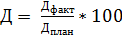 	Д – относительное отклонение фактического исполнения показателя "Доходы, получаемые в виде арендной платы за земельные участки, государственная собственность на которые не разграничена и которые расположены в границах поселений, а также средства от продажи права на заключение договоров аренды указанных земельных участков" от его планового значения, в процентах;	Дфакт – фактическое исполнение показателя  в виде "Доходы, получаемые в виде арендной платы за земельные участки, государственная собственность на которые не разграничена и которые расположены в границах поселений, а также средства от продажи права на заключение договоров аренды указанных земельных участков", в тыс. рублях; 	Дплан  - плановое значение показателя  в виде "Доходы, получаемые в виде арендной платы за земельные участки, государственная собственность на которые не разграничена и которые расположены в границах поселений, а также средства от продажи права на заключение договоров аренды указанных земельных участков", в тыс. рублях;	Расчет показателей осуществляется на основании:сведений об объектах, предоставляемых территориальным органом Управления Федеральной службы государственной регистрации, кадастра и картографии по Иркутской области; 	отчета об исполнении районного бюджета, подготавливаемым Финансовым управлением администрации Тайшетского района.Раздел 5. МЕРЫ РЕГУЛИРОВАНИЯ, НАПРАВЛЕННЫЕ НА ДОСТИЖЕНИЕ ЦЕЛИ И ЗАДАЧ ПОДПРОГРАММЫМуниципальное регулирование, направленное на достижение цели и задачи Подпрограммы, не предусматривает принятие нормативных правовых актов.Раздел 6. РЕСУРСНОЕ ОБЕСПЕЧЕНИЕ ПОДПРОГРАММЫФинансирование Подпрограммы осуществляется за счет средств районного бюджета в соответствии с законодательством Российской Федерации.Общий объем финансирования Подпрограммы составляет 5270,60 тыс. руб., в том числе по годам:2016 г. – 898,80 тыс. руб.;2017 г. – 2185,90 тыс. руб.;2018 г. – 2185,90 тыс. руб.Объемы бюджетных ассигнований будут уточняться ежегодно при составлении районного бюджета на очередной финансовый год и плановый период и в процессе исполнения районного бюджета.Система мероприятий Подпрограммы с указанием расходов на мероприятия  представлена в приложении 3 к настоящей Подпрограмме. Потребность ресурсного обеспечения представлена в приложении 4 к настоящей Подпрограмме.Раздел 7. ПРОГНОЗ СВОДНЫХ ПОКАЗАТЕЛЕЙ МУНИЦИПАЛЬНЫХ ЗАДАНИЙ Муниципальные услуги (работы) в рамках реализации Подпрограммы муниципальными учреждениями Тайшетского района не оказываются (не выполняются).Приложение 1к подпрограмме "Исполнение полномочий в области земельных отношений" ПЕРЕЧЕНЬ ОСНОВНЫХ МЕРОПРИЯТИЙ  Подпрограммы  "Исполнение полномочий в области земельных отношений" Приложение 2к подпрограмме "Исполнение полномочий в области земельных отношений" СВЕДЕНИЯ О СОСТАВЕ И ЗНАЧЕНИЯХ ЦЕЛЕВЫХ ПОКАЗАТЕЛЕЙ Подпрограммы  "Исполнение полномочий в области земельных отношений" Приложение 3к подпрограмме "Исполнение полномочий в области земельных отношений" СИСТЕМА МЕРОПРИЯТИЙ Подпрограммы  "Исполнение полномочий в области земельных отношений" Приложение 4к подпрограмме "Исполнение полномочий в области земельных отношений" РЕСУРСНОЕ  ОБЕСПЕЧЕНИЕ РЕАЛИЗАЦИИПодпрограммы  "Исполнение полномочий в области земельных отношений" Приложение 6к муниципальной  программе муниципального образования "Тайшетский район" "Повышение эффективности управления муниципальным имуществом муниципального образования "Тайшетский район" на 2016-2018 годы"ПАСПОРТ ПОДПРОГРАММЫ  Обеспечение реализации муниципальной программы "Повышение эффективности управления муниципальным имуществом муниципального образования "Тайшетский район" на 2016-2018 годы(далее – Подпрограмма)Раздел 1. ХАРАКТЕРИСТИКА ТЕКУЩЕГО СОСТОЯНИЯ СФЕРЫ РЕАЛИЗАЦИИ ПОДПРОГРАММЫДепартамент по управлению муниципальным имуществом администрации Тайшетского района (далее – Департамент) является структурным подразделением администрации Тайшетского района и осуществляет полномочия по управлению муниципальным имуществом, а также в области земельных отношений, на основании Положения о муниципальном учреждении "Департамент по управлению муниципальным имуществом администрации Тайшетского района", утвержденном решением Думы Тайшетского района от 27.12.2015 г. № 24.Основными задачами Департамента являются:	1) проведение единой политики в области имущественных и земельных  отношений на территории муниципального образования "Тайшетский район";	2) обеспечение эффективного управления и распоряжения муниципальным имуществом;	3) обеспечение интересов муниципального образования "Тайшетский район" в процессе разграничения государственной собственности в Российской Федерации на федеральную, государственную и муниципальную собственность;	4) осуществление приватизации муниципальной собственности, обеспечение предоставления земельных участков, находящихся в муниципальной собственности муниципального образования "Тайшетский район" на праве аренды и иных правах в соответствии с действующим законодательством;	5) защита прав  и интересов муниципального образования "Тайшетский район" в сфере имущественных и земельных правоотношений.Основные показатели работы Департамента за период с 2012 по 2014 год представлены в таблице.В связи с вступлением с 1 января 2014 г. в силу Федерального закона от 05.04.2013  г. № 44-ФЗ "О контрактной системе в сфере закупок товаров, работ, услуг для обеспечения государственных и муниципальных нужд" в целях повышения эффективности, результативности закупок, обеспечения гласности и прозрачности, а также предотвращения коррупции и иных злоупотреблений Департаментом была организована работа по заключению муниципальных контрактов для обеспечения исполнения полномочий Департамента. Основной сферой реализации муниципальных контрактов является: проведение  работ по межеванию земельных участков, проведение работ по независимой оценки права аренды земельных участков, приобретение жилых помещений по договорам купли-продажи, публикация информации в СМИ  и т.д.За 2014 год Департаментом было заключено 23 муниципальных контракта на сумму 2570,9 тыс. рублей. Экономия в 2014 году составила 49,1 тыс. рублей, что составляет 2 % от начальной максимальной цены контрактов.За 5 месяцев 2015 года Департаментом заключено 16 муниципальных контрактов на сумму 4971,1 тыс. рублей, экономия составила 285,0 тыс. рублей, что составляет 5 % от начальной максимальной цены контрактов.Раздел 2. ЦЕЛЬ И ЗАДАЧИ  ПОДПРОГРАММЫ, СРОКИ РЕАЛИЗАЦИИ	Целью Подпрограммы является создание организационных и финансовых  условий для осуществления полномочий в области имущественных и земельных отношений.  	Для достижения указанной цели предусмотрено решение задачи по обеспечению осуществления полномочий в области имущественных и земельных отношений.Подпрограмма рассчитана на 3 года и будет реализовываться с 2016 года по 2018 год.Раздел 3. ОСНОВНЫЕ МЕРОПРИЯТИЯ ПОДПРОГРАММЫВыполнение задачи осуществление полномочий в области имущественных и земельных отношений обеспечивается путем реализации комплекса мероприятий по следующим направлениям:1) организация и проведение закупок конкурентными способами в соответствии с  Федеральным законом от 05.04.2013 № 44-ФЗ " О контрактной системе в сфере закупок товаров, работ, услуг для обеспечения государственных и муниципальных нужд" и заключение муниципальных контрактов;2) обеспечение функционирования Департамента по управлению муниципальным имуществом администрации Тайшетского района.Перечень основных мероприятий Подпрограммы, ожидаемый конечный результат реализации основных мероприятий и целевые показатели Подпрограммы  на достижение которых оказывается влияние приведены в приложении 1 к Подпрограмме.Раздел 4. ОЖИДАЕМЫЕ КОНЕЧНЫЕ РЕЗУЛЬТАТЫ И ЦЕЛЕВЫЕ ПОКАЗАТЕЛИ РЕАЛИЗАЦИИ ПОДПРОГРАММЫРеализация мероприятий Подпрограммы создаст условия для осуществления полномочий в области имущественных и земельных отношений.Эффективность реализации Подпрограммы будет оцениваться по качественным показателям (индикаторам), характеризующим результативность реализации подпрограммы.Планируемые целевые индикаторы и показатели результативности реализации Подпрограммы представлены в приложении 2 к  настоящей Подпрограмме.	Качественными показателями результативности реализации Подпрограммы является: 	1) ежегодная экономия финансовых средств по результатам проведения закупок конкурентными способами в соответствии с  Федеральным законом от 05.04.2013 № 44-ФЗ "О контрактной системе в сфере закупок товаров, работ, услуг для обеспечения государственных и муниципальных нужд" не менее 5%; 	Целевой показатель рассчитывается по следующей формуле:Э =;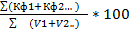 	где:	Э - экономия финансовых средств по результатам проведения закупок конкурентными способами в соответствии с  Федеральным законом от 05.04.2013 № 44-ФЗ "О контрактной системе в сфере закупок товаров, работ, услуг для обеспечения государственных и муниципальных нужд";	Кф1,2 … -  фактическая цена заключенного контракта, руб.	V1,2… – начальная максимальная цена контракта, руб.Расчет показателя осуществляется на основании данных о проведенных закупках и заключенных контрактах за исследуемый период, которые были проведены Департаментом.	2) сохранение удельного веса исполнения основных показателей работы Департамента за весь срок реализации Программы – не менее 100%.	Данный показатель рассчитывается как среднеарифметический по формуле: ) / n;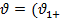 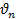 	где: 	 - удельный вес исполнения основных показателей работы Департамента;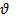 	 - относительное отклонение показателя;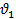 	n – число показателей.	Расчет показателя осуществляется на основании данных о  результатах работы Департамента за исследуемый период, предоставляемых в Управление экономики и промышленной политики администрации Тайшетского района. Перечень основных показателей работы Департамента и их значение представлены в таблице Раздела I настоящей Подпрограммы.  	Раздел 5. МЕРЫ РЕГУЛИРОВАНИЯ, НАПРАВЛЕННЫЕ НА ДОСТИЖЕНИЕ ЦЕЛИ И ЗАДАЧ ПОДПРОГРАММЫМуниципальное регулирование, направленное на достижение цели и задачи Подпрограммы, не предусматривает принятие нормативных правовых актов.	Раздел 6. РЕСУРСНОЕ ОБЕСПЕЧЕНИЕ ПОДПРОГРАММЫФинансирование Подпрограммы осуществляется за счет средств районного бюджета в соответствии с законодательством Российской Федерации.Общий объем финансирования Подпрограммы составляет 25513,40 тыс. руб., в том числе по годам:2016 г. – 8497,80 тыс. руб.;2017 г. – 8507,80 тыс. руб.;2018 г. – 8507,80 тыс. руб.Объемы бюджетных ассигнований будут уточняться ежегодно при составлении районного бюджета на очередной финансовый год и плановый период и в процессе исполнения районного бюджета.Система мероприятий Подпрограммы с указанием расходов на мероприятия  представлена в приложении 3 к настоящей Подпрограмме. Потребность ресурсного обеспечения представлена в приложении 4 к настоящей Подпрограмме.Раздел 7. ПРОГНОЗ СВОДНЫХ ПОКАЗАТЕЛЕЙ МУНИЦИПАЛЬНЫХ ЗАДАНИЙ Муниципальные услуги (работы) в рамках реализации Подпрограммы муниципальными учреждениями Тайшетского района не оказываются (не выполняются). Приложение 1к подпрограмме "Обеспечение реализации муниципальной программы "Повышение эффективности управления муниципальным имуществом муниципального образования "Тайшетский район" на 2016-2018 годы" ПЕРЕЧЕНЬ ОСНОВНЫХ МЕРОПРИЯТИЙ  Подпрограммы "Обеспечение реализации муниципальной программы  "Повышение эффективности управления муниципальным  имуществом муниципального образования "Тайшетский район" на 2016-2018 годы"  Приложение 2к подпрограмме "Обеспечение реализации муниципальной программы "Повышение эффективности управления муниципальным имуществом муниципального образования "Тайшетский район" на 2016-2018 годы" СВЕДЕНИЯ О СОСТАВЕ И ЗНАЧЕНИЯХ ЦЕЛЕВЫХ ПОКАЗАТЕЛЕЙ Подпрограммы "Обеспечение реализации муниципальной программы  "Повышение эффективности управления муниципальным  имуществом муниципального образования "Тайшетский район" на 2016-2018 годы"  Приложение 3к подпрограмме "Обеспечение реализации муниципальной программы "Повышение эффективности управления муниципальным имуществом муниципального образования "Тайшетский район" на 2016-2018 годы" СИСТЕМА МЕРОПРИЯТИЙ Подпрограммы "Обеспечение реализации муниципальной программы  "Повышение эффективности управления муниципальным  имуществом муниципального образования "Тайшетский район" на 2016-2018 годы"  Приложение 4к подпрограмме "Обеспечение реализации муниципальной программы "Повышение эффективности управления муниципальным имуществом муниципального образования "Тайшетский район" на 2016-2018 годы" РЕСУРСНОЕ  ОБЕСПЕЧЕНИЕ РЕАЛИЗАЦИИПодпрограммы "Обеспечение реализации муниципальной программы  "Повышение эффективности управления муниципальным  имуществом муниципального образования "Тайшетский район" на 2016-2018 годы"  Наименование Программы                   "Повышение эффективности управления муниципальным имуществом муниципального образования "Тайшетский район" на 2016-2018 годы" Ответственный  исполнитель  Программы                     Департамент по управлению муниципальным имуществом администрации Тайшетского районаСоисполнители  ПрограммынетЦель (цели)  Программы                                    Осуществление  полномочий по управлению и распоряжению муниципальным имуществом и обеспечение эффективности в сфере управления и распоряжения муниципальным имуществом муниципального образования "Тайшетский район"Задачи   Программы                                         1) совершенствование системы учета и содержание объектов муниципальной собственности, муниципального образования "Тайшетский район"; 2) исполнение полномочий в области жилищных отношений;3) исполнение полномочий в области земельных отношений;4) обеспечение реализации муниципальной программы "Повышение эффективности управления муниципальным имуществом муниципального образования "Тайшетский район".Сроки реализации Программы                  2016-2018 годыПодпрограммы Программы                  1) Совершенствование системы учета и содержание объектов муниципальной собственности муниципального образования "Тайшетский район";2) Исполнение полномочий в области жилищных отношений;3) Исполнение полномочий в области земельных отношений;4) Обеспечение реализации муниципальной программы "Повышение эффективности управления муниципальным имуществом муниципального образования "Тайшетский район" на 2016-2018 годы".Объемы   и    источники    финансирования Программы                                1) Финансовое обеспечение реализации Программы осуществляется за счет средств бюджета муниципального образования "Тайшетский район" (далее – районный бюджет). Финансирование мероприятий из федерального и областного бюджетов не осуществляется.Общий объем финансирования – 34 205,70 тыс. руб., в том числе по годам:. – 10 115,90 тыс. руб.;. – 12 044,90 тыс. руб.;. – 12 044,90 тыс. руб.2. Финансирование  Программы в разрезе Подпрограмм:1) Совершенствование системы учета и содержание объектов муниципальной собственности муниципального образования "Тайшетский район" муниципальной программы муниципального образования "Тайшетский район":Общий объем финансирования – 3 421,70 тыс. руб., в том числе по годам:. – 719,30 тыс. руб.;. – 1 351,20 тыс. руб.;. – 1 351,20 тыс. руб.2) Исполнение полномочий в области жилищных отношений:Общий объем финансирования – 0,0 тыс. руб., в том числе по годам:. – 0,0 тыс. руб.;. – 0,0 тыс. руб.;. – 0,0 тыс. руб.3) Исполнение полномочий в области земельных отношений:Общий объем финансирования – 5 270,60 тыс. руб., в том числе по годам:. – 898,80 тыс. руб.;. – 2 185,90 тыс. руб.;. – 2 185,90 тыс. руб.4) Обеспечение реализации муниципальной программы "Повышение эффективности управления муниципальным имуществом муниципального образования "Тайшетский район".Общий объем финансирования – 25 513,40 тыс. руб., в том числе по годам:. – 8 497,80 тыс. руб.;. – 8 507,80 тыс. руб.;. – 8 507,80 тыс. руб.Ожидаемые конечные результаты реализации Программы и показатели ее социально-экономической эффективности    Успешное выполнение мероприятий Программы позволит к концу 2018 года достичь следующих результатов:1) осуществление технической инвентаризации в отношении  25 объектов (кроме земельных участков), являющихся собственностью муниципального образования "Тайшетский район";2) увеличение числа объектов недвижимого имущества, находящихся в Реестре объектов муниципальной собственности, с зарегистрированным правом муниципальной собственности с 37% до 41 %;3) передача объектов в связи с разграничением полномочий между муниципальным районом и поселениями -  52 ед. за 3 года;4) продажа муниципального имуществ, не отвечающего требованиям ч. 1 ст. 50 Федерального закона № 131-ФЗ "Об общих принципах организации местного самоуправления в Российской Федерации" -  15 ед.  за 3 года.5) увеличение количества приобретенных квартир и закрепление их в специализированном жилищном фонде муниципального образования "Тайшетский район" до 3 ед. в год;6) увеличение количества земельных участков, поставленных на государственный кадастровый учет, с зарегистрированным правом муниципальной собственности муниципального образования "Тайшетский район" -  25 ед. за 3 года;7) обеспечение ежегодной экономии финансовых средств по результатам проведения закупок конкурентными способами в соответствии с  Федеральным законом от 05.04.2013 г. № 44-ФЗ " О контрактной системе в сфере закупок товаров, работ, услуг для обеспечения государственных и муниципальных нужд" не менее 5%.№№Наименование способа распределенияВ абсолютном значении, ед.Удельный вес, %ВСЕГО:8541001Передано в хозяйственное ведение 708,22В оперативное управление32938,63В безвозмездное пользование, всего:42750,13.1.из них органам местного самоуправления муниципальных образований859,93.2.муниципальным предприятиям475,53.3.иным лицам29534,64В аренду283,2Наименование  показателя2012 год2013 год2014 годДоходы от сдачи в аренду имущества, находящегося в оперативном управлении органов муниципальных районов294,8296,2239,0Прочие доходы от использования имущества9921,31327,81163,2Доходы от реализации имущества1148,23782,6226,5№№Наименование показателя2012 год2013 год2014 год1Количество договоров аренды недвижимого имущества4028292Количество договоров аренды земельных участков92599911193Количество договоров социального найма, найма жилых помещений2123224Количество аукционов по продаже земельных участков, по продаже права на заключение договоров аренды земельных участков21075Количество аукционов по продаже права на заключение договоров безвозмездного пользования, договоров аренды недвижимого имущества, на заключение договора на установку и эксплуатацию рекламной конструкции17696Количество проведенных торгов в рамках исполнения прогнозного плана (программы) приватизации муниципального имущества муниципального образования "Тайшетский район"1237Количество выданных разрешений на установку рекламных конструкций 02128Удельный вес удовлетворенных претензий в общем числе претензий, направленных  арендаторам, %7076749Удельный вес удовлетворенных исков в общем числе исков, направленных в суд, %100100100       Описание                                                                                               возможного            риска Наименование мероприятий, на которые может повлиять возникновение рискаНаименования целевых показателей, на которые возможно влияние возникшегорискаСистема мероприятий в рамках Программы и необходимые дополнительные меры и ресурсыУправляемые рискиУправляемые рискиУправляемые рискиУправляемые рискиРиск 1  Административный риск, связанный с неправомерными либо несвоевременными действиями лиц, непосредственно или косвенно связанных с исполнением мероприятий Программы.  Мероприятия 1.1, 1.2, 2.2, 3.1, 4.1, 4.2 Приложения 3  Подпрограммы 1Целевые показатели 1, 3, 4, 5, 6 Приложения 1 к настоящей ПрограммеОсуществление мониторинга реализации Программы.Риск 1  Административный риск, связанный с неправомерными либо несвоевременными действиями лиц, непосредственно или косвенно связанных с исполнением мероприятий Программы.  Мероприятия 2.1, 2.2 Приложения 3 Подпрограммы 2Целевые показатели 8, 9 Приложения 1 к настоящей ПрограммеОсуществление мониторинга реализации Программы.Риск 1  Административный риск, связанный с неправомерными либо несвоевременными действиями лиц, непосредственно или косвенно связанных с исполнением мероприятий Программы.  Мероприятия  2.2, 3.1 Приложения 3 Подпрограммы 3 Целевые показатели 13, 14 Приложения 1 к настоящей ПрограммеОсуществление мониторинга реализации Программы.Риск 2  Неактуальность прогнозирования и запаздывание разработки, согласования и выполнения мероприятий  Программы.Мероприятия 1.1, 1.2, 2.2 Приложения 3 Подпрограммы 1Целевые показатели 1, 3 Приложения 1 к настоящей Программеа) повышение квалификации и ответственности персонала ответственного исполнителя для своевременной и эффективной реализации предусмотренных мероприятий;б) координация деятельности персонала ответственного исполнителя.Риск 2  Неактуальность прогнозирования и запаздывание разработки, согласования и выполнения мероприятий  Программы.Мероприятие 2.1 Приложения 3 Подпрограммы 2Целевой показатель 8 Приложения 1 к настоящей Программеа) повышение квалификации и ответственности персонала ответственного исполнителя для своевременной и эффективной реализации предусмотренных мероприятий;б) координация деятельности персонала ответственного исполнителя.Риск 2  Неактуальность прогнозирования и запаздывание разработки, согласования и выполнения мероприятий  Программы.Мероприятие  2.1 Приложения 3 Подпрограммы 3Целевой показатель 12 Приложения 1 к настоящей Программеа) повышение квалификации и ответственности персонала ответственного исполнителя для своевременной и эффективной реализации предусмотренных мероприятий;б) координация деятельности персонала ответственного исполнителя.Частично управляемыеЧастично управляемыеЧастично управляемыеЧастично управляемыеРиск 1 Финансовый риск: связан с возникновением бюджетного дефицита,  и, соответственно, недостаточным уровнем финансирования программных мероприятий.     Мероприятия 1.2, 2.1, 4.2 Приложения 3 Подпрограммы 1Целевые показатели 1, 2, 6 Приложения 1 к настоящей Программеа) ежегодное уточнение объема финансовых средств исходя из возможностей районного бюджета и в зависимости от достигнутых результатов;б) определение наиболее значимых мероприятий для первоочередного финансирования.Риск 1 Финансовый риск: связан с возникновением бюджетного дефицита,  и, соответственно, недостаточным уровнем финансирования программных мероприятий.     Мероприятие 1.1 Приложения 3 Подпрограммы 2Целевой показатель 7 Приложения 1 к настоящей Программеа) ежегодное уточнение объема финансовых средств исходя из возможностей районного бюджета и в зависимости от достигнутых результатов;б) определение наиболее значимых мероприятий для первоочередного финансирования.Риск 1 Финансовый риск: связан с возникновением бюджетного дефицита,  и, соответственно, недостаточным уровнем финансирования программных мероприятий.     Мероприятия  1.1, 2.2 Приложения 3 Подпрограммы 3Целевые показатели 11, 13 Приложения 1 к настоящей Программеа) ежегодное уточнение объема финансовых средств исходя из возможностей районного бюджета и в зависимости от достигнутых результатов;б) определение наиболее значимых мероприятий для первоочередного финансирования.Риск 2 Изменения федерального и регионального законодательства в сфере реализации ПрограммыМероприятия 4.1, 4.2 Приложения 3 Подпрограммы 1Целевые показатели 5, 6 Приложения 1 к настоящей Программеа) осуществление мониторинга планируемых изменений законодательства;б) актуализация нормативно-правовых актов Тайшетского района в сфере реализации Программы№ п/пНаименование целевого показателяЕд. изм.Значения целевых показателейЗначения целевых показателейЗначения целевых показателейЗначения целевых показателейЗначения целевых показателейЗначения целевых показателейЗначения целевых показателей№ п/пНаименование целевого показателяЕд. изм.2014 год 2015 год(оценка)2016 год2017 год2017 год2017 год2018 год12345677781.Муниципальная программа муниципального образования "Тайшетский района "Повышение эффективности управления муниципальным имуществом муниципального образования "Тайшетский район" на 2016-2018 годы"Муниципальная программа муниципального образования "Тайшетский района "Повышение эффективности управления муниципальным имуществом муниципального образования "Тайшетский район" на 2016-2018 годы"Муниципальная программа муниципального образования "Тайшетский района "Повышение эффективности управления муниципальным имуществом муниципального образования "Тайшетский район" на 2016-2018 годы"Муниципальная программа муниципального образования "Тайшетский района "Повышение эффективности управления муниципальным имуществом муниципального образования "Тайшетский район" на 2016-2018 годы"Муниципальная программа муниципального образования "Тайшетский района "Повышение эффективности управления муниципальным имуществом муниципального образования "Тайшетский район" на 2016-2018 годы"Муниципальная программа муниципального образования "Тайшетский района "Повышение эффективности управления муниципальным имуществом муниципального образования "Тайшетский район" на 2016-2018 годы"Муниципальная программа муниципального образования "Тайшетский района "Повышение эффективности управления муниципальным имуществом муниципального образования "Тайшетский район" на 2016-2018 годы"Муниципальная программа муниципального образования "Тайшетский района "Повышение эффективности управления муниципальным имуществом муниципального образования "Тайшетский район" на 2016-2018 годы"Муниципальная программа муниципального образования "Тайшетский района "Повышение эффективности управления муниципальным имуществом муниципального образования "Тайшетский район" на 2016-2018 годы"1.1Количество объектов, в отношении которых проведена техническая инвентаризация и постановка на государственный кадастровый учетед.77148810771.2Количество объектов, в отношении которых проведена государственная регистрация права собственностиед.77148810771.3Количество переданных объектов в связи с разграничением полномочий между муниципальным районом и поселениямиед.02224241414141.4Количество приватизированных объектовед.30555551.5Количество приобретенных квартир и закрепление их в специализированном жилищном фонде муниципального образования "Тайшетский район".шт.10333331.6Количество земельных участков, поставленных на государственный кадастровый учет земельных участков, регистрация права муниципальной собственности муниципального образования "Тайшетский район"шт.3608810771.7Ежегодная экономия финансовых средств по результатам проведения закупок конкурентными способами в соответствии с  Федеральным законом от 05.04.2013 № 44-ФЗ "О контрактной системе в сфере закупок товаров, работ, услуг для обеспечения государственных и муниципальных нужд"%55555552. Подпрограмма 1: "Совершенствование системы учета и содержание объектов муниципальной собственности муниципального образования "Тайшетский район"Подпрограмма 1: "Совершенствование системы учета и содержание объектов муниципальной собственности муниципального образования "Тайшетский район"Подпрограмма 1: "Совершенствование системы учета и содержание объектов муниципальной собственности муниципального образования "Тайшетский район"Подпрограмма 1: "Совершенствование системы учета и содержание объектов муниципальной собственности муниципального образования "Тайшетский район"Подпрограмма 1: "Совершенствование системы учета и содержание объектов муниципальной собственности муниципального образования "Тайшетский район"Подпрограмма 1: "Совершенствование системы учета и содержание объектов муниципальной собственности муниципального образования "Тайшетский район"Подпрограмма 1: "Совершенствование системы учета и содержание объектов муниципальной собственности муниципального образования "Тайшетский район"Подпрограмма 1: "Совершенствование системы учета и содержание объектов муниципальной собственности муниципального образования "Тайшетский район"Подпрограмма 1: "Совершенствование системы учета и содержание объектов муниципальной собственности муниципального образования "Тайшетский район"2.1Охват сведений, внесенных в единую программу "БАРС-РЕЕСТР" от общего числа сведений, подлежащих внесению в единую программу "БАРС-РЕЕСТР"%1003030601001002.2Количество объектов, в отношении которых проведена техническая инвентаризация и постановка на государственный кадастровый учетед.7714810101072.3Количество объектов, в отношении которых проведена государственная регистрация права собственностиед.7714810101072.4Количество инвентаризационных проверок в отношении объектов муниципальной собственности Тайшетского района, переданных по договорам хозяйственного ведения, оперативного управления, договорам аренды, безвозмездного пользованияед.59555552.5Количество переданных объектов в связи с разграничением полномочий между муниципальным районом и поселениямиед.02224141414142.6Количество приватизированных объектовед.30555553Подпрограмма 2: "Исполнение полномочий в области жилищных отношений"Подпрограмма 2: "Исполнение полномочий в области жилищных отношений"Подпрограмма 2: "Исполнение полномочий в области жилищных отношений"Подпрограмма 2: "Исполнение полномочий в области жилищных отношений"Подпрограмма 2: "Исполнение полномочий в области жилищных отношений"Подпрограмма 2: "Исполнение полномочий в области жилищных отношений"Подпрограмма 2: "Исполнение полномочий в области жилищных отношений"Подпрограмма 2: "Исполнение полномочий в области жилищных отношений"Подпрограмма 2: "Исполнение полномочий в области жилищных отношений"3.1Количество приобретенных квартир и закрепление их в специализированном жилищном фонде муниципального образования "Тайшетский район".шт.10333333.2Количество договоров найма служебного жилого помещенияед.10333334. Подпрограмма 3: "Исполнение полномочий в области земельных отношений"Подпрограмма 3: "Исполнение полномочий в области земельных отношений"Подпрограмма 3: "Исполнение полномочий в области земельных отношений"Подпрограмма 3: "Исполнение полномочий в области земельных отношений"Подпрограмма 3: "Исполнение полномочий в области земельных отношений"Подпрограмма 3: "Исполнение полномочий в области земельных отношений"Подпрограмма 3: "Исполнение полномочий в области земельных отношений"Подпрограмма 3: "Исполнение полномочий в области земельных отношений"Подпрограмма 3: "Исполнение полномочий в области земельных отношений"4.1Количество земельных участков, поставленных на государственный кадастровый учет земельных участков, регистрация права муниципальной собственности муниципального образования "Тайшетский район"шт.360810101074.2Исполнение планового значения показателя "Доходы, получаемые в виде арендной платы за земельные участки, государственная собственность на которые не разграничена и которые расположены в границах поселений, а также средства от продажи права на заключение договоров аренды указанных земельных участков"%88901001001001001004.3Количество направленных уведомлений арендаторам земельных участков о размере арендной платы на будущий периодшт.6716855994804804802744.4Количество актов обследований земельных участков по факту их целевого использованияед.12179117204204204535Подпрограмма 4: "Обеспечение реализации муниципальной программы "Повышение эффективности управления муниципальным имуществом муниципального образования "Тайшетский район" на 2016-2018 годы"Подпрограмма 4: "Обеспечение реализации муниципальной программы "Повышение эффективности управления муниципальным имуществом муниципального образования "Тайшетский район" на 2016-2018 годы"Подпрограмма 4: "Обеспечение реализации муниципальной программы "Повышение эффективности управления муниципальным имуществом муниципального образования "Тайшетский район" на 2016-2018 годы"Подпрограмма 4: "Обеспечение реализации муниципальной программы "Повышение эффективности управления муниципальным имуществом муниципального образования "Тайшетский район" на 2016-2018 годы"Подпрограмма 4: "Обеспечение реализации муниципальной программы "Повышение эффективности управления муниципальным имуществом муниципального образования "Тайшетский район" на 2016-2018 годы"Подпрограмма 4: "Обеспечение реализации муниципальной программы "Повышение эффективности управления муниципальным имуществом муниципального образования "Тайшетский район" на 2016-2018 годы"Подпрограмма 4: "Обеспечение реализации муниципальной программы "Повышение эффективности управления муниципальным имуществом муниципального образования "Тайшетский район" на 2016-2018 годы"Подпрограмма 4: "Обеспечение реализации муниципальной программы "Повышение эффективности управления муниципальным имуществом муниципального образования "Тайшетский район" на 2016-2018 годы"Подпрограмма 4: "Обеспечение реализации муниципальной программы "Повышение эффективности управления муниципальным имуществом муниципального образования "Тайшетский район" на 2016-2018 годы"5.1Ежегодная экономия финансовых средств по результатам проведения закупок конкурентными способами в соответствии с  Федеральным законом от 05.04.2013 № 44-ФЗ "О контрактной системе в сфере закупок товаров, работ, услуг для обеспечения государственных и муниципальных нужд"%55555555.2Удельный вес исполнения основных показателей работы Департамента за весь срок реализации Программы%100100100100100100100Ответственный исполнитель, СоисполнителиИсточник финансированияИсточник финансированияОбъем финансирования, тыс. руб.Объем финансирования, тыс. руб.Объем финансирования, тыс. руб.Объем финансирования, тыс. руб.Ответственный исполнитель, СоисполнителиИсточник финансированияИсточник финансированияза весь   
   период    
 реализации  
муниципальной
  программыв том числе по годамв том числе по годамв том числе по годамОтветственный исполнитель, СоисполнителиИсточник финансированияИсточник финансированияза весь   
   период    
 реализации  
муниципальной
  программы2016 год2017 год2018 год1223456"Повышение эффективности управления муниципальным имуществом муниципального образования "Тайшетский район" на 2016-2018 годы""Повышение эффективности управления муниципальным имуществом муниципального образования "Тайшетский район" на 2016-2018 годы""Повышение эффективности управления муниципальным имуществом муниципального образования "Тайшетский район" на 2016-2018 годы""Повышение эффективности управления муниципальным имуществом муниципального образования "Тайшетский район" на 2016-2018 годы""Повышение эффективности управления муниципальным имуществом муниципального образования "Тайшетский район" на 2016-2018 годы""Повышение эффективности управления муниципальным имуществом муниципального образования "Тайшетский район" на 2016-2018 годы""Повышение эффективности управления муниципальным имуществом муниципального образования "Тайшетский район" на 2016-2018 годы"Департамент по управлению муниципальным имуществом администрации Тайшетского районаДепартамент по управлению муниципальным имуществом администрации Тайшетского районаВсего, в том числе:      34205,7010115,9012044,9012044,90Департамент по управлению муниципальным имуществом администрации Тайшетского районаДепартамент по управлению муниципальным имуществом администрации Тайшетского районаФедеральный бюджет       0,00,00,00,0Департамент по управлению муниципальным имуществом администрации Тайшетского районаДепартамент по управлению муниципальным имуществом администрации Тайшетского районаОбластной бюджет    0,00,00,00,0Департамент по управлению муниципальным имуществом администрации Тайшетского районаДепартамент по управлению муниципальным имуществом администрации Тайшетского районаРайонный бюджет    34205,7010115,9012044,9012044,90Департамент по управлению муниципальным имуществом администрации Тайшетского районаДепартамент по управлению муниципальным имуществом администрации Тайшетского районаВнебюджетные источники         0,00,00,00,0Подпрограмма "Совершенствование системы учета и содержание объектов  муниципальной собственности муниципального образования "Тайшетский район"Подпрограмма "Совершенствование системы учета и содержание объектов  муниципальной собственности муниципального образования "Тайшетский район"Подпрограмма "Совершенствование системы учета и содержание объектов  муниципальной собственности муниципального образования "Тайшетский район"Подпрограмма "Совершенствование системы учета и содержание объектов  муниципальной собственности муниципального образования "Тайшетский район"Подпрограмма "Совершенствование системы учета и содержание объектов  муниципальной собственности муниципального образования "Тайшетский район"Подпрограмма "Совершенствование системы учета и содержание объектов  муниципальной собственности муниципального образования "Тайшетский район"Подпрограмма "Совершенствование системы учета и содержание объектов  муниципальной собственности муниципального образования "Тайшетский район"Департамент по управлению муниципальным имуществом администрации Тайшетского районаДепартамент по управлению муниципальным имуществом администрации Тайшетского районаВсего, в том числе:      3421,70719,301351,201351,20Департамент по управлению муниципальным имуществом администрации Тайшетского районаДепартамент по управлению муниципальным имуществом администрации Тайшетского районаФедеральный бюджет       0,00,00,00,0Департамент по управлению муниципальным имуществом администрации Тайшетского районаДепартамент по управлению муниципальным имуществом администрации Тайшетского районаОбластной бюджет    0,00,00,00,0Департамент по управлению муниципальным имуществом администрации Тайшетского районаДепартамент по управлению муниципальным имуществом администрации Тайшетского районаРайонный бюджет    3421,70719,301351,201351,20Департамент по управлению муниципальным имуществом администрации Тайшетского районаДепартамент по управлению муниципальным имуществом администрации Тайшетского районаВнебюджетные источники         0,00,00,00,0Подпрограмма  "Исполнение полномочий в области жилищных отношений"Подпрограмма  "Исполнение полномочий в области жилищных отношений"Подпрограмма  "Исполнение полномочий в области жилищных отношений"Подпрограмма  "Исполнение полномочий в области жилищных отношений"Подпрограмма  "Исполнение полномочий в области жилищных отношений"Подпрограмма  "Исполнение полномочий в области жилищных отношений"Подпрограмма  "Исполнение полномочий в области жилищных отношений"Департамент по управлению муниципальным имуществом администрации Тайшетского районаДепартамент по управлению муниципальным имуществом администрации Тайшетского районаВсего, в том числе:      0,00,00,00,0Департамент по управлению муниципальным имуществом администрации Тайшетского районаДепартамент по управлению муниципальным имуществом администрации Тайшетского районаФедеральный бюджет       0,00,00,00,0Департамент по управлению муниципальным имуществом администрации Тайшетского районаДепартамент по управлению муниципальным имуществом администрации Тайшетского районаОбластной бюджет    0,00,00,00,0Департамент по управлению муниципальным имуществом администрации Тайшетского районаДепартамент по управлению муниципальным имуществом администрации Тайшетского районаРайонный бюджет    0,00,00,00,0Департамент по управлению муниципальным имуществом администрации Тайшетского районаДепартамент по управлению муниципальным имуществом администрации Тайшетского районаВнебюджетные источники         0,00,00,00,0Подпрограмма  "Исполнение полномочий в области земельных отношений"Подпрограмма  "Исполнение полномочий в области земельных отношений"Подпрограмма  "Исполнение полномочий в области земельных отношений"Подпрограмма  "Исполнение полномочий в области земельных отношений"Подпрограмма  "Исполнение полномочий в области земельных отношений"Подпрограмма  "Исполнение полномочий в области земельных отношений"Подпрограмма  "Исполнение полномочий в области земельных отношений"Департамент по управлению муниципальным имуществом администрации Тайшетского районаДепартамент по управлению муниципальным имуществом администрации Тайшетского районаВсего, в том числе:      5270,60898,802185,902185,90Департамент по управлению муниципальным имуществом администрации Тайшетского районаДепартамент по управлению муниципальным имуществом администрации Тайшетского районаФедеральный бюджет       0,00,00,00,0Департамент по управлению муниципальным имуществом администрации Тайшетского районаДепартамент по управлению муниципальным имуществом администрации Тайшетского районаОбластной бюджет    0,00,00,00,0Департамент по управлению муниципальным имуществом администрации Тайшетского районаДепартамент по управлению муниципальным имуществом администрации Тайшетского районаРайонный бюджет    5270,60898,802185,902185,90Департамент по управлению муниципальным имуществом администрации Тайшетского районаДепартамент по управлению муниципальным имуществом администрации Тайшетского районаВнебюджетные источники         0,00,00,00,0Подпрограмма  "Обеспечение реализации муниципальной программы  "Повышение эффективности управления муниципальным  имуществом муниципального образования "Тайшетский район" на 2016-2018 годы"Подпрограмма  "Обеспечение реализации муниципальной программы  "Повышение эффективности управления муниципальным  имуществом муниципального образования "Тайшетский район" на 2016-2018 годы"Подпрограмма  "Обеспечение реализации муниципальной программы  "Повышение эффективности управления муниципальным  имуществом муниципального образования "Тайшетский район" на 2016-2018 годы"Подпрограмма  "Обеспечение реализации муниципальной программы  "Повышение эффективности управления муниципальным  имуществом муниципального образования "Тайшетский район" на 2016-2018 годы"Подпрограмма  "Обеспечение реализации муниципальной программы  "Повышение эффективности управления муниципальным  имуществом муниципального образования "Тайшетский район" на 2016-2018 годы"Подпрограмма  "Обеспечение реализации муниципальной программы  "Повышение эффективности управления муниципальным  имуществом муниципального образования "Тайшетский район" на 2016-2018 годы"Подпрограмма  "Обеспечение реализации муниципальной программы  "Повышение эффективности управления муниципальным  имуществом муниципального образования "Тайшетский район" на 2016-2018 годы"Департамент по управлению муниципальным имуществом администрации Тайшетского районаДепартамент по управлению муниципальным имуществом администрации Тайшетского районаВсего, в том числе:      25513,408497,808507,808507,80Департамент по управлению муниципальным имуществом администрации Тайшетского районаДепартамент по управлению муниципальным имуществом администрации Тайшетского районаФедеральный бюджет       0,00,00,00,0Департамент по управлению муниципальным имуществом администрации Тайшетского районаДепартамент по управлению муниципальным имуществом администрации Тайшетского районаОбластной бюджет    0,00,00,00,0Департамент по управлению муниципальным имуществом администрации Тайшетского районаДепартамент по управлению муниципальным имуществом администрации Тайшетского районаРайонный бюджет    25513,408497,808507,808507,80Департамент по управлению муниципальным имуществом администрации Тайшетского районаДепартамент по управлению муниципальным имуществом администрации Тайшетского районаВнебюджетные источники         0,00,00,00,0Наименование ПрограммыПовышение эффективности управления муниципальным имуществом муниципального образования "Тайшетский район" на 2016-2018 годыНаименование Подпрограммы Совершенствование системы учета и содержание объектов муниципальной собственности муниципального образования "Тайшетский район" Ответственный исполнитель Подпрограммы Департамент по управлению муниципальным имуществом администрация Тайшетского района Цель ПодпрограммыОбеспечение сохранности и управления муниципальным имуществом муниципального образования "Тайшетский район"Задачи Подпрограммы1) Систематизация учета и содержание объектов муниципального имущества муниципального образования "Тайшетский район".2) Проведение технической инвентаризации объектов недвижимого имущества, регистрация права муниципальной собственности муниципального образования "Тайшетский район".3) Проведение своевременной инвентаризации объектов муниципальной собственности и осуществление контроля за исполнением рекомендаций по результатам проведения инвентаризации.4) Оптимизация состава и структуры муниципального имущества Тайшетского района в целях разграничения полномочий между органами местного самоуправления поселений и муниципального района и передачи имущества, предназначенного для реализации полномочий поселения из муниципального района на уровень поселений, перепрофилирование (отчуждение) муниципального имущества, не отвечающего требованиям ч. 1 ст. 50 Федерального закона от 06.10.2003 г. № 131-ФЗ "Об общих принципах организации местного самоуправления в Российской Федерации".Сроки реализации Подпрограммы2016-2018  годыПеречень основных мероприятий Подпрограммы1) формирование информационной базы данных о муниципальном имуществе в программе "БАРС-РЕЕСТР";2) содержание имущества казны и ликвидация муниципальных предприятий;3) инвентаризация объектов недвижимости муниципальной собственности Тайшетского района;4) осуществление государственной регистрации права муниципальной собственности муниципального образования "Тайшетский район";5) проведение проверок эффективности использования имущества (движимого и недвижимого), переданного по договорам хозяйственного ведения, оперативного управления, договорам аренды, безвозмездного пользования;6) передача отдельных объектов муниципального имущества в связи с разграничением полномочий  между муниципальным районом и поселениями;7) оценка недвижимости, признание прав и регулирование отношений по государственной и муниципальной собственности.Перечень Ведомственных целевых программ, входящих в состав ПодпрограммыВедомственные целевые программы не предусмотреныРесурсное обеспечение ПодпрограммыРесурсное обеспечение Подпрограммы:1. Финансирование Подпрограммы осуществляется за счет средств бюджета муниципального образования "Тайшетский район" (далее – районный бюджет). Финансирование мероприятий из федерального и областного бюджетов не осуществляется.Общий объем финансирования – 3421,70 тыс. руб., в том числе по годам:2016 г. – 719,30 тыс. руб.;2017 г. – 1351,20 тыс. руб.;2018 г. – 1351,20 тыс. руб.2. Финансирование мероприятий Подпрограммы в разрезе основных мероприятий:1) формирование информационной базы данных о муниципальном имуществе в программе "БАРС-РЕЕСТР": 2016 г. – 0,0 тыс. руб.;2017 г. – 0,0 тыс. руб.;2018 г. – 0,0 тыс. руб.;2) содержание имущества казны и ликвидация муниципальных предприятий:2016 г. – 350,0 тыс. руб.;2017 г. – 350,0 тыс. руб.;2018 г. – 350,0 тыс. руб.;3) инвентаризация объектов недвижимости муниципальной собственности Тайшетского района:2016 г. – 360,60 тыс. руб.;2017 г. – 987,0 тыс. руб.;2018 г. – 987,0 тыс. руб.;4) осуществление государственной регистрации права муниципальной собственности муниципального образования "Тайшетский район":2016 г. – 0,0 тыс. руб.;2017 г. – 0,0 тыс. руб.;2018 г. – 0,0 тыс. руб.5) проведение проверок эффективности использования имущества (движимого и недвижимого), переданного по договорам хозяйственного ведения, оперативного управления, договорам аренды, безвозмездного пользования:2016 г. – 0,0 тыс. руб.;2017 г. – 0,0 тыс. руб.;2018 г. – 0,0 тыс. руб.6) передача отдельных объектов недвижимости в связи с разграничением полномочий  между муниципальным районом и поселениями:2016 г. – 0,0 тыс. руб.;2017 г. – 0,0 тыс. руб.;2018 г. – 0,0 тыс. руб.7) оценка недвижимости, признание прав и регулирование отношений по государственной и муниципальной собственности:2016 г. – 8,70 тыс. руб.;2017 г. – 14,20 тыс. руб.;2018 г. – 14,20 тыс. руб.Ожидаемые конечные результаты реализации Подпрограммы1) создание информационной базы данных, содержащей полную информацию о составе муниципального имущества в единой программе "БАРС-РЕЕСТР";2) осуществление технической инвентаризации в отношении  25 объектов (кроме земельных участков), являющихся собственностью муниципального образования "Тайшетский район";3) увеличение числа объектов недвижимого имущества, находящихся в Реестре объектов муниципальной собственности, с зарегистрированным правом муниципальной собственности с 37% до 41 %;4) проведение инвентаризационных проверок в отношении объектов  муниципальной собственности Тайшетского района, переданных по договорам хозяйственного ведения, оперативного управления, договорам аренды, безвозмездного пользования - 15 проверок за три года;5) передача объектов  в связи с разграничением полномочий  между муниципальным районом и поселениями - 52 ед. за 3 года;6) продажа муниципального имущества, не отвечающего требованиям  ч. 1 ст. 50 Федерального закона от 06.10.2003 № 131-ФЗ "Об общих принципах организации местного самоуправления в Российской Федерации" - 15 ед. за три года.№
п/пНаименование цели Подпрограммы, задачи, основного мероприятияОтветственный исполнительСрокСрокОжидаемый конечный результат реализации Подпрограммы, основного мероприятияОжидаемый конечный результат реализации Подпрограммы, основного мероприятияОжидаемый конечный результат реализации Подпрограммы, основного мероприятияЦелевые показатели Подпрограммы, на достижение которых оказывается влияниеЦелевые показатели Подпрограммы, на достижение которых оказывается влияниеЦелевые показатели Подпрограммы, на достижение которых оказывается влияние№
п/пНаименование цели Подпрограммы, задачи, основного мероприятияОтветственный исполнительначала реализации (мес./год)окончания реализации(мес./год)Ожидаемый конечный результат реализации Подпрограммы, основного мероприятияОжидаемый конечный результат реализации Подпрограммы, основного мероприятияОжидаемый конечный результат реализации Подпрограммы, основного мероприятияЦелевые показатели Подпрограммы, на достижение которых оказывается влияниеЦелевые показатели Подпрограммы, на достижение которых оказывается влияниеЦелевые показатели Подпрограммы, на достижение которых оказывается влияние12345666777Цель: Обеспечение сохранности и управления муниципальным имуществом муниципального образования "Тайшетский район"Цель: Обеспечение сохранности и управления муниципальным имуществом муниципального образования "Тайшетский район"Цель: Обеспечение сохранности и управления муниципальным имуществом муниципального образования "Тайшетский район"Цель: Обеспечение сохранности и управления муниципальным имуществом муниципального образования "Тайшетский район"Цель: Обеспечение сохранности и управления муниципальным имуществом муниципального образования "Тайшетский район"Цель: Обеспечение сохранности и управления муниципальным имуществом муниципального образования "Тайшетский район"Цель: Обеспечение сохранности и управления муниципальным имуществом муниципального образования "Тайшетский район"Цель: Обеспечение сохранности и управления муниципальным имуществом муниципального образования "Тайшетский район"Цель: Обеспечение сохранности и управления муниципальным имуществом муниципального образования "Тайшетский район"Цель: Обеспечение сохранности и управления муниципальным имуществом муниципального образования "Тайшетский район"1Задача 1: Систематизация учета и содержание объектов муниципального имущества муниципального образования "Тайшетский район"Задача 1: Систематизация учета и содержание объектов муниципального имущества муниципального образования "Тайшетский район"Задача 1: Систематизация учета и содержание объектов муниципального имущества муниципального образования "Тайшетский район"Задача 1: Систематизация учета и содержание объектов муниципального имущества муниципального образования "Тайшетский район"Задача 1: Систематизация учета и содержание объектов муниципального имущества муниципального образования "Тайшетский район"Задача 1: Систематизация учета и содержание объектов муниципального имущества муниципального образования "Тайшетский район"Задача 1: Систематизация учета и содержание объектов муниципального имущества муниципального образования "Тайшетский район"Задача 1: Систематизация учета и содержание объектов муниципального имущества муниципального образования "Тайшетский район"Задача 1: Систематизация учета и содержание объектов муниципального имущества муниципального образования "Тайшетский район"Задача 1: Систематизация учета и содержание объектов муниципального имущества муниципального образования "Тайшетский район"1.1Основное мероприятие "Формирование информационной базы данных о муниципальном имуществе в программе "БАРС-РЕЕСТР"Департамент по управлению муниципальным имуществом администрации Тайшетского районаянварь 2016 год декабрь 2018 год Создание информационной базы данных, содержащей полную информацию о составе муниципального имущества в единой программе "БАРС-РЕЕСТР"Охват сведений, внесенных в единую программу "БАРС-РЕЕСТР" от общего числа сведений, подлежащих внесению в единую программу "БАРС-РЕЕСТР"Охват сведений, внесенных в единую программу "БАРС-РЕЕСТР" от общего числа сведений, подлежащих внесению в единую программу "БАРС-РЕЕСТР"Охват сведений, внесенных в единую программу "БАРС-РЕЕСТР" от общего числа сведений, подлежащих внесению в единую программу "БАРС-РЕЕСТР"1.2Основное мероприятие "Содержание имущества казны и ликвидация муниципальных предприятий"Департамент по управлению муниципальным имуществом администрации Тайшетского районаянварь 2016 год декабрь 2018 год Осуществление полномочий по содержанию имущества казны и ликвидации муниципальных предприятийОсуществление полномочий по содержанию имущества казны и ликвидации муниципальных предприятийОсуществление полномочий по содержанию имущества казны и ликвидации муниципальных предприятийОсуществление полномочий по содержанию имущества казны и ликвидации муниципальных предприятий2Задача 2: Проведение технической инвентаризации объектов недвижимого имущества, регистрация права муниципальной собственности муниципального образования "Тайшетский район".Задача 2: Проведение технической инвентаризации объектов недвижимого имущества, регистрация права муниципальной собственности муниципального образования "Тайшетский район".Задача 2: Проведение технической инвентаризации объектов недвижимого имущества, регистрация права муниципальной собственности муниципального образования "Тайшетский район".Задача 2: Проведение технической инвентаризации объектов недвижимого имущества, регистрация права муниципальной собственности муниципального образования "Тайшетский район".Задача 2: Проведение технической инвентаризации объектов недвижимого имущества, регистрация права муниципальной собственности муниципального образования "Тайшетский район".Задача 2: Проведение технической инвентаризации объектов недвижимого имущества, регистрация права муниципальной собственности муниципального образования "Тайшетский район".Задача 2: Проведение технической инвентаризации объектов недвижимого имущества, регистрация права муниципальной собственности муниципального образования "Тайшетский район".Задача 2: Проведение технической инвентаризации объектов недвижимого имущества, регистрация права муниципальной собственности муниципального образования "Тайшетский район".Задача 2: Проведение технической инвентаризации объектов недвижимого имущества, регистрация права муниципальной собственности муниципального образования "Тайшетский район".Задача 2: Проведение технической инвентаризации объектов недвижимого имущества, регистрация права муниципальной собственности муниципального образования "Тайшетский район".2.1Основное мероприятие "Инвентаризация объектов недвижимости муниципальной собственности Тайшетского района"Департамент по управлению муниципальным имуществом администрации Тайшетского районаянварь 2016 год декабрь 2018 год Осуществление технической инвентаризации в отношении  25 объектов (кроме земельных участков), являющихся собственностью муниципального образования "Тайшетский район"Осуществление технической инвентаризации в отношении  25 объектов (кроме земельных участков), являющихся собственностью муниципального образования "Тайшетский район"Количество объектов, в отношении которых проведена техническая инвентаризация и постановка на государственный кадастровый учетКоличество объектов, в отношении которых проведена техническая инвентаризация и постановка на государственный кадастровый учетКоличество объектов, в отношении которых проведена техническая инвентаризация и постановка на государственный кадастровый учет2.2Основное мероприятие "Осуществление государственной регистрации права муниципальной собственности муниципального образования "Тайшетский район"Департамент по управлению муниципальным имуществом администрации Тайшетского районаянварь 2016 год декабрь 2018 год Увеличение числа объектов недвижимого имущества, находящихся в Реестре объектов муниципальной собственности, с зарегистрированным правом муниципальной собственности с 37% до 41 %Увеличение числа объектов недвижимого имущества, находящихся в Реестре объектов муниципальной собственности, с зарегистрированным правом муниципальной собственности с 37% до 41 %Количество объектов, в отношении которых проведена государственная регистрация права собственностиКоличество объектов, в отношении которых проведена государственная регистрация права собственностиКоличество объектов, в отношении которых проведена государственная регистрация права собственности3Задача 3: Проведение своевременной инвентаризации объектов муниципальной собственности Задача 3: Проведение своевременной инвентаризации объектов муниципальной собственности Задача 3: Проведение своевременной инвентаризации объектов муниципальной собственности Задача 3: Проведение своевременной инвентаризации объектов муниципальной собственности Задача 3: Проведение своевременной инвентаризации объектов муниципальной собственности Задача 3: Проведение своевременной инвентаризации объектов муниципальной собственности Задача 3: Проведение своевременной инвентаризации объектов муниципальной собственности Задача 3: Проведение своевременной инвентаризации объектов муниципальной собственности Задача 3: Проведение своевременной инвентаризации объектов муниципальной собственности Задача 3: Проведение своевременной инвентаризации объектов муниципальной собственности 3.1Основное мероприятие "Проведение проверок эффективности использования имущества (движимого и недвижимого), переданных по договорам хозяйственного ведения, оперативного управления договорам аренды, безвозмездного пользования"Департамент по управлению муниципальным имуществом администрации Тайшетского районаянварь 2016 год декабрь 2018 год Проведение инвентаризационных проверок в отношении объектов  муниципальной собственности Тайшетского района, переданных по договорам хозяйственного ведения, оперативного управления, договорам аренды, безвозмездного пользования - 15 проверок за три года.Проведение инвентаризационных проверок в отношении объектов  муниципальной собственности Тайшетского района, переданных по договорам хозяйственного ведения, оперативного управления, договорам аренды, безвозмездного пользования - 15 проверок за три года.Количество инвентаризационных проверок в отношении объектов муниципальной собственности Тайшетского района, переданных по договорам хозяйственного ведения, оперативного управления, договорам аренды, безвозмездного пользованияКоличество инвентаризационных проверок в отношении объектов муниципальной собственности Тайшетского района, переданных по договорам хозяйственного ведения, оперативного управления, договорам аренды, безвозмездного пользованияКоличество инвентаризационных проверок в отношении объектов муниципальной собственности Тайшетского района, переданных по договорам хозяйственного ведения, оперативного управления, договорам аренды, безвозмездного пользования4Задача 4: Оптимизация состава и структуры муниципального имущества Тайшетского района в целях разграничения полномочий между органами местного самоуправления поселений и муниципального района и передачи имущества, предназначенного для реализации полномочий поселения из муниципального района на уровень поселений и отчуждения (приватизация) муниципального имущества, не отвечающего требованиям ч. 1 ст. 50 Федерального закона от 06.10.2003 г. № 131-ФЗ "Об общих принципах организации местного самоуправления в Российской Федерации".Задача 4: Оптимизация состава и структуры муниципального имущества Тайшетского района в целях разграничения полномочий между органами местного самоуправления поселений и муниципального района и передачи имущества, предназначенного для реализации полномочий поселения из муниципального района на уровень поселений и отчуждения (приватизация) муниципального имущества, не отвечающего требованиям ч. 1 ст. 50 Федерального закона от 06.10.2003 г. № 131-ФЗ "Об общих принципах организации местного самоуправления в Российской Федерации".Задача 4: Оптимизация состава и структуры муниципального имущества Тайшетского района в целях разграничения полномочий между органами местного самоуправления поселений и муниципального района и передачи имущества, предназначенного для реализации полномочий поселения из муниципального района на уровень поселений и отчуждения (приватизация) муниципального имущества, не отвечающего требованиям ч. 1 ст. 50 Федерального закона от 06.10.2003 г. № 131-ФЗ "Об общих принципах организации местного самоуправления в Российской Федерации".Задача 4: Оптимизация состава и структуры муниципального имущества Тайшетского района в целях разграничения полномочий между органами местного самоуправления поселений и муниципального района и передачи имущества, предназначенного для реализации полномочий поселения из муниципального района на уровень поселений и отчуждения (приватизация) муниципального имущества, не отвечающего требованиям ч. 1 ст. 50 Федерального закона от 06.10.2003 г. № 131-ФЗ "Об общих принципах организации местного самоуправления в Российской Федерации".Задача 4: Оптимизация состава и структуры муниципального имущества Тайшетского района в целях разграничения полномочий между органами местного самоуправления поселений и муниципального района и передачи имущества, предназначенного для реализации полномочий поселения из муниципального района на уровень поселений и отчуждения (приватизация) муниципального имущества, не отвечающего требованиям ч. 1 ст. 50 Федерального закона от 06.10.2003 г. № 131-ФЗ "Об общих принципах организации местного самоуправления в Российской Федерации".Задача 4: Оптимизация состава и структуры муниципального имущества Тайшетского района в целях разграничения полномочий между органами местного самоуправления поселений и муниципального района и передачи имущества, предназначенного для реализации полномочий поселения из муниципального района на уровень поселений и отчуждения (приватизация) муниципального имущества, не отвечающего требованиям ч. 1 ст. 50 Федерального закона от 06.10.2003 г. № 131-ФЗ "Об общих принципах организации местного самоуправления в Российской Федерации".Задача 4: Оптимизация состава и структуры муниципального имущества Тайшетского района в целях разграничения полномочий между органами местного самоуправления поселений и муниципального района и передачи имущества, предназначенного для реализации полномочий поселения из муниципального района на уровень поселений и отчуждения (приватизация) муниципального имущества, не отвечающего требованиям ч. 1 ст. 50 Федерального закона от 06.10.2003 г. № 131-ФЗ "Об общих принципах организации местного самоуправления в Российской Федерации".Задача 4: Оптимизация состава и структуры муниципального имущества Тайшетского района в целях разграничения полномочий между органами местного самоуправления поселений и муниципального района и передачи имущества, предназначенного для реализации полномочий поселения из муниципального района на уровень поселений и отчуждения (приватизация) муниципального имущества, не отвечающего требованиям ч. 1 ст. 50 Федерального закона от 06.10.2003 г. № 131-ФЗ "Об общих принципах организации местного самоуправления в Российской Федерации".Задача 4: Оптимизация состава и структуры муниципального имущества Тайшетского района в целях разграничения полномочий между органами местного самоуправления поселений и муниципального района и передачи имущества, предназначенного для реализации полномочий поселения из муниципального района на уровень поселений и отчуждения (приватизация) муниципального имущества, не отвечающего требованиям ч. 1 ст. 50 Федерального закона от 06.10.2003 г. № 131-ФЗ "Об общих принципах организации местного самоуправления в Российской Федерации".Задача 4: Оптимизация состава и структуры муниципального имущества Тайшетского района в целях разграничения полномочий между органами местного самоуправления поселений и муниципального района и передачи имущества, предназначенного для реализации полномочий поселения из муниципального района на уровень поселений и отчуждения (приватизация) муниципального имущества, не отвечающего требованиям ч. 1 ст. 50 Федерального закона от 06.10.2003 г. № 131-ФЗ "Об общих принципах организации местного самоуправления в Российской Федерации".4.1.Основное мероприятие "Передача отдельных объектов недвижимости в связи с разграничением полномочий  между муниципальным районом и поселениями"Департамент по управлению муниципальным имуществом администрации Тайшетского районаянварь 2016 год декабрь 2018 год Передача объектов  в связи с разграничением полномочий  между муниципальным районом и поселениями - 52 ед. за 3 годаПередача объектов  в связи с разграничением полномочий  между муниципальным районом и поселениями - 52 ед. за 3 годаКоличество переданных объектов в связи с разграничением полномочий  между муниципальным районом и поселениями.Количество переданных объектов в связи с разграничением полномочий  между муниципальным районом и поселениями.Количество переданных объектов в связи с разграничением полномочий  между муниципальным районом и поселениями.4.2.Основное мероприятие "Оценка недвижимости, признание прав и регулирование отношений по государственной и муниципальной собственности"Департамент по управлению муниципальным имуществом администрации Тайшетского районаянварь 2016 год декабрь 2018 год Продажа муниципального имущества, не отвечающего требованиям  ч. 1 ст. 50 Федерального закона от 06.10.2003 № 131-ФЗ "Об общих принципах организации местного самоуправления в Российской Федерации" - 15 ед. за три года.Продажа муниципального имущества, не отвечающего требованиям  ч. 1 ст. 50 Федерального закона от 06.10.2003 № 131-ФЗ "Об общих принципах организации местного самоуправления в Российской Федерации" - 15 ед. за три года.Количество приватизированных объектов.Количество приватизированных объектов.Количество приватизированных объектов.№ п/пНаименование целевого показателяЕд. изм.Ед. изм.Значения целевых показателейЗначения целевых показателейЗначения целевых показателейЗначения целевых показателейЗначения целевых показателейЗначения целевых показателейЗначения целевых показателейЗначения целевых показателей№ п/пНаименование целевого показателяЕд. изм.Ед. изм.2014 год2015 год(оценка)2016 год2016 год2017 год2017 год2017 год2018 год1233456677781Охват сведений, внесенных в единую программу "БАРС-РЕЕСТР" от общего числа сведений, подлежащих внесению в единую программу "БАРС-РЕЕСТР"Охват сведений, внесенных в единую программу "БАРС-РЕЕСТР" от общего числа сведений, подлежащих внесению в единую программу "БАРС-РЕЕСТР"%10003030601001002Количество объектов, в отношении которых проведена техническая инвентаризация и постановка на государственный кадастровый учетед.ед.77148810101073Количество объектов, в отношении которых проведена государственная регистрация права собственностиед.ед.77148810101074Количество инвентаризационных проверок в отношении объектов муниципальной собственности Тайшетского района, переданных по договорам хозяйственного ведения, оперативного управления, договорам аренды, безвозмездного пользованияед.ед.595555555Количество переданных объектов в связи с разграничением полномочий  между муниципальным районом и поселениямиед.ед.0222424141414146Количество приватизированных объектовед.ед.30555555№ ппНаименование цели, задачи, мероприятияОтветственный за реализацию мероприятияСрок реализации мероприятияСрок реализации мероприятияИсточник финансирования / Наименование показателя мероприятияЕд. изм.Расходы на мероприятияРасходы на мероприятияРасходы на мероприятия№ ппНаименование цели, задачи, мероприятияОтветственный за реализацию мероприятияс (дата, месяц, год)по (дата, месяц, год)Источник финансирования / Наименование показателя мероприятияЕд. изм.2016 год2017 год2018 год12345678910Цель: Обеспечение сохранности и управления муниципальным имуществом муниципального образования "Тайшетский район"Цель: Обеспечение сохранности и управления муниципальным имуществом муниципального образования "Тайшетский район"Цель: Обеспечение сохранности и управления муниципальным имуществом муниципального образования "Тайшетский район"Цель: Обеспечение сохранности и управления муниципальным имуществом муниципального образования "Тайшетский район"Цель: Обеспечение сохранности и управления муниципальным имуществом муниципального образования "Тайшетский район"Цель: Обеспечение сохранности и управления муниципальным имуществом муниципального образования "Тайшетский район"Цель: Обеспечение сохранности и управления муниципальным имуществом муниципального образования "Тайшетский район"Цель: Обеспечение сохранности и управления муниципальным имуществом муниципального образования "Тайшетский район"Цель: Обеспечение сохранности и управления муниципальным имуществом муниципального образования "Тайшетский район"Цель: Обеспечение сохранности и управления муниципальным имуществом муниципального образования "Тайшетский район"1Задача 1: Систематизация учета и содержание объектов муниципального имущества муниципального образования "Тайшетский район"Задача 1: Систематизация учета и содержание объектов муниципального имущества муниципального образования "Тайшетский район"Задача 1: Систематизация учета и содержание объектов муниципального имущества муниципального образования "Тайшетский район"Задача 1: Систематизация учета и содержание объектов муниципального имущества муниципального образования "Тайшетский район"Задача 1: Систематизация учета и содержание объектов муниципального имущества муниципального образования "Тайшетский район"Задача 1: Систематизация учета и содержание объектов муниципального имущества муниципального образования "Тайшетский район"Задача 1: Систематизация учета и содержание объектов муниципального имущества муниципального образования "Тайшетский район"Задача 1: Систематизация учета и содержание объектов муниципального имущества муниципального образования "Тайшетский район"Задача 1: Систематизация учета и содержание объектов муниципального имущества муниципального образования "Тайшетский район"1.1Основное мероприятие "Формирование информационной базы данных о муниципальном имуществе в программе "БАРС-РЕЕСТР"Департамент по управлению муниципальным имуществом администрации Тайшетского района01.01.201631.12.2018Районный бюджеттыс.руб.0,00,00,01.2Основное мероприятие "Содержание имущества казны и ликвидация муниципальных предприятий"Департамент по управлению муниципальным имуществом администрации Тайшетского района01.01.201631.12.2018Районный бюджеттыс.руб.350,0350,0350,01.2Итого объем финансирования по задаче 1: 1050,0 тыс. рублейРайонный бюджеттыс.руб.350,0350,0350,02Задача 2: Проведение технической инвентаризации объектов недвижимого имущества, регистрация права муниципальной собственности муниципального образования "Тайшетский район"Задача 2: Проведение технической инвентаризации объектов недвижимого имущества, регистрация права муниципальной собственности муниципального образования "Тайшетский район"Задача 2: Проведение технической инвентаризации объектов недвижимого имущества, регистрация права муниципальной собственности муниципального образования "Тайшетский район"Задача 2: Проведение технической инвентаризации объектов недвижимого имущества, регистрация права муниципальной собственности муниципального образования "Тайшетский район"Задача 2: Проведение технической инвентаризации объектов недвижимого имущества, регистрация права муниципальной собственности муниципального образования "Тайшетский район"Задача 2: Проведение технической инвентаризации объектов недвижимого имущества, регистрация права муниципальной собственности муниципального образования "Тайшетский район"Задача 2: Проведение технической инвентаризации объектов недвижимого имущества, регистрация права муниципальной собственности муниципального образования "Тайшетский район"Задача 2: Проведение технической инвентаризации объектов недвижимого имущества, регистрация права муниципальной собственности муниципального образования "Тайшетский район"Задача 2: Проведение технической инвентаризации объектов недвижимого имущества, регистрация права муниципальной собственности муниципального образования "Тайшетский район"2.1.Основное мероприятие "Инвентаризация объектов недвижимости муниципальной собственности Тайшетского района"Департамент по управлению муниципальным имуществом администрации Тайшетского района01.01.201631.12.2018Районныйбюджеттыс.руб.360,6987,0987,02.2.Основное мероприятие "Осуществление государственной регистрации права муниципальной собственности муниципального образования "Тайшетский район"Департамент по управлению муниципальным имуществом администрации Тайшетского района01.01.201631.12.2018Районныйбюджеттыс.руб.0,00,00,02.3Итого объем финансирования по задаче 2: 2334,6 тыс. рублейтыс.руб.360,6987,0987,03Задача 3: Проведение своевременной инвентаризации объектов муниципальной собственностиЗадача 3: Проведение своевременной инвентаризации объектов муниципальной собственностиЗадача 3: Проведение своевременной инвентаризации объектов муниципальной собственностиЗадача 3: Проведение своевременной инвентаризации объектов муниципальной собственностиЗадача 3: Проведение своевременной инвентаризации объектов муниципальной собственностиЗадача 3: Проведение своевременной инвентаризации объектов муниципальной собственностиЗадача 3: Проведение своевременной инвентаризации объектов муниципальной собственностиЗадача 3: Проведение своевременной инвентаризации объектов муниципальной собственностиЗадача 3: Проведение своевременной инвентаризации объектов муниципальной собственности3.1Основное мероприятие "Проведение проверок эффективности использования имущества (движимого и недвижимого), переданных по договорам хозяйственного ведения, оперативного управления, договорам аренды, безвозмездного пользования"Департамент по управлению муниципальным имуществом администрации Тайшетского района01.01.201631.12.2018Районныйбюджеттыс.руб.0,00,00,03.2Итого объем финансирования по задаче 3: 0 тыс. рублейРайонныйбюджеттыс.руб.0,00,00,04Задача 4: Оптимизация состава и структуры муниципального имущества Тайшетского района в целях разграничения полномочий между органами местного самоуправления поселений и муниципального района и передачи имущества, предназначенного для реализации полномочий поселения из муниципального района на уровень поселений и отчуждения (приватизация) муниципального имущества, не отвечающего требованиям ч. 1 ст. 50 Федерального закона от 06.10.2003 г. № 131-ФЗ "Об общих принципах организации местного самоуправления в Российской Федерации".Задача 4: Оптимизация состава и структуры муниципального имущества Тайшетского района в целях разграничения полномочий между органами местного самоуправления поселений и муниципального района и передачи имущества, предназначенного для реализации полномочий поселения из муниципального района на уровень поселений и отчуждения (приватизация) муниципального имущества, не отвечающего требованиям ч. 1 ст. 50 Федерального закона от 06.10.2003 г. № 131-ФЗ "Об общих принципах организации местного самоуправления в Российской Федерации".Задача 4: Оптимизация состава и структуры муниципального имущества Тайшетского района в целях разграничения полномочий между органами местного самоуправления поселений и муниципального района и передачи имущества, предназначенного для реализации полномочий поселения из муниципального района на уровень поселений и отчуждения (приватизация) муниципального имущества, не отвечающего требованиям ч. 1 ст. 50 Федерального закона от 06.10.2003 г. № 131-ФЗ "Об общих принципах организации местного самоуправления в Российской Федерации".Задача 4: Оптимизация состава и структуры муниципального имущества Тайшетского района в целях разграничения полномочий между органами местного самоуправления поселений и муниципального района и передачи имущества, предназначенного для реализации полномочий поселения из муниципального района на уровень поселений и отчуждения (приватизация) муниципального имущества, не отвечающего требованиям ч. 1 ст. 50 Федерального закона от 06.10.2003 г. № 131-ФЗ "Об общих принципах организации местного самоуправления в Российской Федерации".Задача 4: Оптимизация состава и структуры муниципального имущества Тайшетского района в целях разграничения полномочий между органами местного самоуправления поселений и муниципального района и передачи имущества, предназначенного для реализации полномочий поселения из муниципального района на уровень поселений и отчуждения (приватизация) муниципального имущества, не отвечающего требованиям ч. 1 ст. 50 Федерального закона от 06.10.2003 г. № 131-ФЗ "Об общих принципах организации местного самоуправления в Российской Федерации".Задача 4: Оптимизация состава и структуры муниципального имущества Тайшетского района в целях разграничения полномочий между органами местного самоуправления поселений и муниципального района и передачи имущества, предназначенного для реализации полномочий поселения из муниципального района на уровень поселений и отчуждения (приватизация) муниципального имущества, не отвечающего требованиям ч. 1 ст. 50 Федерального закона от 06.10.2003 г. № 131-ФЗ "Об общих принципах организации местного самоуправления в Российской Федерации".Задача 4: Оптимизация состава и структуры муниципального имущества Тайшетского района в целях разграничения полномочий между органами местного самоуправления поселений и муниципального района и передачи имущества, предназначенного для реализации полномочий поселения из муниципального района на уровень поселений и отчуждения (приватизация) муниципального имущества, не отвечающего требованиям ч. 1 ст. 50 Федерального закона от 06.10.2003 г. № 131-ФЗ "Об общих принципах организации местного самоуправления в Российской Федерации".Задача 4: Оптимизация состава и структуры муниципального имущества Тайшетского района в целях разграничения полномочий между органами местного самоуправления поселений и муниципального района и передачи имущества, предназначенного для реализации полномочий поселения из муниципального района на уровень поселений и отчуждения (приватизация) муниципального имущества, не отвечающего требованиям ч. 1 ст. 50 Федерального закона от 06.10.2003 г. № 131-ФЗ "Об общих принципах организации местного самоуправления в Российской Федерации".Задача 4: Оптимизация состава и структуры муниципального имущества Тайшетского района в целях разграничения полномочий между органами местного самоуправления поселений и муниципального района и передачи имущества, предназначенного для реализации полномочий поселения из муниципального района на уровень поселений и отчуждения (приватизация) муниципального имущества, не отвечающего требованиям ч. 1 ст. 50 Федерального закона от 06.10.2003 г. № 131-ФЗ "Об общих принципах организации местного самоуправления в Российской Федерации".4.1Основное мероприятие "Передача отдельных объектов недвижимости в связи с разграничением полномочий  между муниципальным районом и поселениями"Департамент по управлению муниципальным имуществом администрации Тайшетского района01.01.201631.12.2018Районныйбюджеттыс.руб.0004.2Основное мероприятие "Оценка недвижимости, признание прав и регулирование отношений по государственной и муниципальной собственности"Департамент по управлению муниципальным имуществом администрации Тайшетского района01.01.201631.12.2018Районныйбюджеттыс.руб.8,714,214,24.3Итого объем финансирования по задаче 4: 37,1 тыс. рублейРайонныйбюджеттыс.руб.8,714,214,25ИТОГО объем финансирования в целом по подпрограмме: 3421,70 тыс. рублейИТОГО объем финансирования в целом по подпрограмме: 3421,70 тыс. рублейИТОГО объем финансирования в целом по подпрограмме: 3421,70 тыс. рублейИТОГО объем финансирования в целом по подпрограмме: 3421,70 тыс. рублейРайонныйбюджеттыс.руб.719,31351,21351,2Ответственный исполнитель, СоисполнителиИсточник финансированияОбъем финансирования, тыс. руб.Объем финансирования, тыс. руб.Объем финансирования, тыс. руб.Объем финансирования, тыс. руб.Ответственный исполнитель, СоисполнителиИсточник финансированияза весь   
   период    
 реализации  
муниципальной
  программыв том числе по годамв том числе по годамв том числе по годамОтветственный исполнитель, СоисполнителиИсточник финансированияза весь   
   период    
 реализации  
муниципальной
  программы2016 год2017 год2018 год123456Департамент по управлению муниципальным имуществом администрации Тайшетского районаВсего, в том числе:      3421,70719,301351,201351,20Департамент по управлению муниципальным имуществом администрации Тайшетского районаФедеральный бюджет       0,00,00,00,0Департамент по управлению муниципальным имуществом администрации Тайшетского районаОбластной бюджет    0,00,00,00,0Департамент по управлению муниципальным имуществом администрации Тайшетского районаРайонный бюджет    3421,70719,301351,201351,20Департамент по управлению муниципальным имуществом администрации Тайшетского районаВнебюджетные источники         0,00,00,00,0Наименование ПрограммыПовышение эффективности управления муниципальным имуществом муниципального образования "Тайшетский район" на 2016-2018 годыНаименование Подпрограммы Исполнение полномочий в области жилищных отношенийОтветственный исполнитель Подпрограммы Департамент по управлению муниципальным имуществом администрация Тайшетского района Цель ПодпрограммыОсуществление полномочий в области жилищных отношений  Задачи Подпрограммы1) Формирование специализированного  жилищного фонда муниципального образования "Тайшетский район" 2) Обеспечение служебными жилыми помещениями специалистов, в работе которых имеется острая потребность на территории Тайшетского районаСроки реализации Подпрограммы2016-2018  годыПеречень основных мероприятий Подпрограммы1) Ежегодное уточнение перечня специалистов, в работе которых имеется острая потребность на территории Тайшетского района;2) Ведение учета лиц, имеющих право на предоставление служебного жилого помещения;3) Приобретение жилых помещений для молодых специалистов;4) Предоставление жилых помещений специалистам, в работе которых имеется острая потребность на территории Тайшетского район, по договорам найма служебного жилого помещенияПеречень ведомственных целевых программ, входящих в состав ПодпрограммыВедомственные целевые программы не предусмотреныРесурсное обеспечение ПодпрограммыРесурсное обеспечение Подпрограммы:1. Финансирование Подпрограммы осуществляется за счет средств бюджета муниципального образования "Тайшетский район" (далее – районный бюджет). Финансирование мероприятий из федерального и областного бюджетов не осуществляется.Общий объем финансирования – 0,0 тыс. руб., в том числе по годам:2016 г. – 0,0 тыс. руб.;2017 г. – 0,0 тыс. руб.;2018 г. – 0,0 тыс. руб.2. Финансирование мероприятий Подпрограммы в разрезе основных мероприятий:1) Ежегодное уточнение перечня специалистов, в работе которых имеется острая потребность на территории Тайшетского района: 2016 г. – 0,0 тыс. руб.;2017 г. – 0,0 тыс. руб.;2018 г. – 0,0 тыс. руб.2) Ведение учета лиц, имеющих право на предоставление служебного жилого помещения: 2016 г. – 0,0 тыс. руб.;2017 г. – 0,0 тыс. руб.;2018 г. – 0,0 тыс. руб.3)  Приобретение жилых помещений для молодых специалистов:2016 г. – 0,0 тыс. руб.;2017 г. – 0,0 тыс. руб.;2018 г. – 0,0 тыс. руб.4)  Предоставление жилых помещений специалистам, в работе которых имеется острая потребность на территории Тайшетского район, по договорам найма служебного жилого помещения2016 г. – 0,0 тыс. руб.;2017 г. – 0,0 тыс. руб.;2018 г. – 0,0 тыс. руб.Ожидаемые конечные результаты реализации Подпрограммы1) Увеличение количества приобретенных квартир и закрепление их в специализированном жилищном фонде муниципального образования "Тайшетский район" - 3 ед. в год;2) Увеличение количества договоров найма служебных жилых помещений - 3 ед. в год.№Наименование служебного помещенияПлощадь, м2Адрес служебного помещенияОснование и дата приобретенияДата и номер постановления об отнесении жилого помещения к специализированному жилищному фонду и дата договора найма2012 год2012 год2012 год2012 год2012 год2012 год1Квартира44,0Иркутская область, г. Тайшет, ул. Шевченко, д.2 кв. 33Муниципальный контракт купли-продажи от 08.10.2012Постановление администрации Тайшетского района от 29.11.2012 № 2958, договор найма от 01.12.2012 г.2Квартира44,3Иркутская область, г. Тайшет, мкр. Мясникова, д. 9 кв. 44Муниципальный контракт купли-продажи от 03.12.2012Постановление администрации Тайшетского района от 17.06.2013 № 1604, договор найма от 01.07.2013 г.2013 год2013 год2013 год2013 год2013 год2013 год1Квартира63,0Иркутская область, г. Тайшет, мкр. Пахотищева, д. 22 кв. 16Муниципальный контракт купли-продажи от 19.04.2013Постановление администрации Тайшетского района от 17.06.2013 № 1603, договор найма от 01.07.2013 г.2014 год2014 год2014 год2014 год2014 год2014 год1Квартира33,2Иркутская область, г. Тайшет, мкр. Новый, д. 10 кв. 39Муниципальный контракт купли-продажи от 26.12.2013Постановление администрации Тайшетского района от 21.01.2014 № 67, договор найма от 21.04.2014 г.№
п/пНаименование  цели Подпрограммы, задачи, основного мероприятияНаименование  цели Подпрограммы, задачи, основного мероприятияОтветственный исполнительСрокСрокОжидаемый конечный результат реализации основного мероприятияЦелевые показатели муниципальной программы (Подпрограммы), на достижение которых оказывается влияние№
п/пНаименование  цели Подпрограммы, задачи, основного мероприятияНаименование  цели Подпрограммы, задачи, основного мероприятияОтветственный исполнительначала реализации(мес./год)окончания реализации(мес./год)Ожидаемый конечный результат реализации основного мероприятияЦелевые показатели муниципальной программы (Подпрограммы), на достижение которых оказывается влияние12234567Цель: Осуществление полномочий в области жилищных отношенийЦель: Осуществление полномочий в области жилищных отношенийЦель: Осуществление полномочий в области жилищных отношенийЦель: Осуществление полномочий в области жилищных отношенийЦель: Осуществление полномочий в области жилищных отношенийЦель: Осуществление полномочий в области жилищных отношенийЦель: Осуществление полномочий в области жилищных отношений1Задача 1: Формирование специализированного  жилищного фонда муниципального образования "Тайшетский район"Задача 1: Формирование специализированного  жилищного фонда муниципального образования "Тайшетский район"Задача 1: Формирование специализированного  жилищного фонда муниципального образования "Тайшетский район"Задача 1: Формирование специализированного  жилищного фонда муниципального образования "Тайшетский район"Задача 1: Формирование специализированного  жилищного фонда муниципального образования "Тайшетский район"Задача 1: Формирование специализированного  жилищного фонда муниципального образования "Тайшетский район"Задача 1: Формирование специализированного  жилищного фонда муниципального образования "Тайшетский район"1.1Основное мероприятие "Приобретение жилых помещений для молодых специалистов"Основное мероприятие "Приобретение жилых помещений для молодых специалистов"Департамент по управлению муниципальным имуществом администрации Тайшетского районаянварь 2016 год декабрь 2018 год  Увеличение количества приобретенных квартир и закрепление их в специализированном жилищном фонде муниципального образования "Тайшетский район"  – ежегодно 3 ед.Количество приобретенных квартир и закрепление их в специализированном жилищном фонде муниципального образования "Тайшетский район".22Задача 2: Обеспечение служебными жилыми помещениями специалистов, в работе которых имеется острая потребность на территории Тайшетского районаЗадача 2: Обеспечение служебными жилыми помещениями специалистов, в работе которых имеется острая потребность на территории Тайшетского районаЗадача 2: Обеспечение служебными жилыми помещениями специалистов, в работе которых имеется острая потребность на территории Тайшетского районаЗадача 2: Обеспечение служебными жилыми помещениями специалистов, в работе которых имеется острая потребность на территории Тайшетского районаЗадача 2: Обеспечение служебными жилыми помещениями специалистов, в работе которых имеется острая потребность на территории Тайшетского районаЗадача 2: Обеспечение служебными жилыми помещениями специалистов, в работе которых имеется острая потребность на территории Тайшетского района2.1Основное мероприятие "Ежегодное уточнение перечня специалистов, в работе которых имеется острая потребность на территории Тайшетского района"Основное мероприятие "Ежегодное уточнение перечня специалистов, в работе которых имеется острая потребность на территории Тайшетского района"Департамент по управлению муниципальным имуществом администрации Тайшетского районаянварь 2016 год декабрь 2018 год Увеличение количества договоров найма служебных жилых помещений - 3 ед. в год.Количество договоров найма служебного найма жилого помещения2.2Основное мероприятие "Ведение учета лиц, имеющих право на предоставление служебного жилого помещения"Основное мероприятие "Ведение учета лиц, имеющих право на предоставление служебного жилого помещения"Департамент по управлению муниципальным имуществом администрации Тайшетского районаянварь 2016 год декабрь 2018 год Увеличение количества договоров найма служебных жилых помещений - 3 ед. в год.Количество договоров найма служебного найма жилого помещения2.3Основное мероприятие "Предоставление жилых помещений специалистам, в работе которых имеется острая потребность на территории Тайшетского район, по договорам найма служебного жилого помещения"Основное мероприятие "Предоставление жилых помещений специалистам, в работе которых имеется острая потребность на территории Тайшетского район, по договорам найма служебного жилого помещения"Департамент по управлению муниципальным имуществом администрации Тайшетского районаянварь 2016 год декабрь 2018 год Увеличение количества договоров найма служебных жилых помещений - 3 ед. в год.Количество договоров найма служебного найма жилого помещения№ п/пНаименование целевого показателяЕд. изм.Значения целевых показателейЗначения целевых показателейЗначения целевых показателейЗначения целевых показателейЗначения целевых показателейЗначения целевых показателейЗначения целевых показателей№ п/пНаименование целевого показателяЕд. изм.2014год 2015год(оценка)2016год2017год2017год2017год2018год12345677781Количество приобретенных квартир и закрепление их в специализированном жилищном фонде муниципального образования "Тайшетский район".ед.103333332Количество договоров найма служебного жилого помещенияед.1033333№ ппНаименование цели, задачи, мероприятияОтветственный за реализацию мероприятияСрок реализации мероприятияСрок реализации мероприятияИсточник финансирования / Наименование показателя мероприятияЕд. изм.Расходы на мероприятияРасходы на мероприятияРасходы на мероприятия№ ппНаименование цели, задачи, мероприятияОтветственный за реализацию мероприятияс (дата, месяц, год)по (дата, месяц, год)Источник финансирования / Наименование показателя мероприятияЕд. изм.2016 год2017 год2018 год12345678910Цель: Осуществление полномочий в области жилищных отношенийЦель: Осуществление полномочий в области жилищных отношенийЦель: Осуществление полномочий в области жилищных отношенийЦель: Осуществление полномочий в области жилищных отношенийЦель: Осуществление полномочий в области жилищных отношенийЦель: Осуществление полномочий в области жилищных отношенийЦель: Осуществление полномочий в области жилищных отношенийЦель: Осуществление полномочий в области жилищных отношенийЦель: Осуществление полномочий в области жилищных отношенийЦель: Осуществление полномочий в области жилищных отношений1Задача 1: Формирование специализированного  жилищного фонда муниципального образования "Тайшетский район"Задача 1: Формирование специализированного  жилищного фонда муниципального образования "Тайшетский район"Задача 1: Формирование специализированного  жилищного фонда муниципального образования "Тайшетский район"Задача 1: Формирование специализированного  жилищного фонда муниципального образования "Тайшетский район"Задача 1: Формирование специализированного  жилищного фонда муниципального образования "Тайшетский район"Задача 1: Формирование специализированного  жилищного фонда муниципального образования "Тайшетский район"Задача 1: Формирование специализированного  жилищного фонда муниципального образования "Тайшетский район"Задача 1: Формирование специализированного  жилищного фонда муниципального образования "Тайшетский район"Задача 1: Формирование специализированного  жилищного фонда муниципального образования "Тайшетский район"1.1Основное мероприятие "Приобретение жилых помещений для молодых специалистов"Департамент по управлению муниципальным имуществом администрации Тайшетского района01.01.201631.12.2018Районныйбюджеттыс.руб.0,00,00,01.2Итого общий объем финансирования по задаче 1: 0,0 тыс. рублейРайонныйбюджеттыс.руб.0,00,00,02Задача 2: Обеспечение служебными жилыми помещениями специалистов, в работе которых имеется острая потребность на территории Тайшетского районаЗадача 2: Обеспечение служебными жилыми помещениями специалистов, в работе которых имеется острая потребность на территории Тайшетского районаЗадача 2: Обеспечение служебными жилыми помещениями специалистов, в работе которых имеется острая потребность на территории Тайшетского районаЗадача 2: Обеспечение служебными жилыми помещениями специалистов, в работе которых имеется острая потребность на территории Тайшетского районаЗадача 2: Обеспечение служебными жилыми помещениями специалистов, в работе которых имеется острая потребность на территории Тайшетского районаЗадача 2: Обеспечение служебными жилыми помещениями специалистов, в работе которых имеется острая потребность на территории Тайшетского районаЗадача 2: Обеспечение служебными жилыми помещениями специалистов, в работе которых имеется острая потребность на территории Тайшетского районаЗадача 2: Обеспечение служебными жилыми помещениями специалистов, в работе которых имеется острая потребность на территории Тайшетского районаЗадача 2: Обеспечение служебными жилыми помещениями специалистов, в работе которых имеется острая потребность на территории Тайшетского района2.1.Основное мероприятие "Ежегодное уточнение перечня специалистов, в работе которых имеется острая потребность на территории Тайшетского района"Департамент по управлению муниципальным имуществом администрации Тайшетского района01.01.201631.12.2018Районныйбюджеттыс.руб.0,00,00,02.2.Основное мероприятие "Ведение учета лиц, имеющих право на предоставление служебного жилого помещенияДепартамент по управлению муниципальным имуществом администрации Тайшетского района01.01.201631.12.2018Районныйбюджеттыс.руб.0,00,00,02.3.Основное мероприятие: "Предоставление жилых помещений специалистам, в работе которых имеется острая потребность на территории Тайшетского район, по договорам найма"Департамент по управлению муниципальным имуществом администрации Тайшетского района01.01.201631.12.2018Районныйбюджеттыс.руб.0,00,00,02.4Итого общий объем финансирования по задаче 2: 0,0 тыс. рублейРайонныйбюджеттыс.руб.0,00,00,0ИТОГО объем финансирования в целом по подпрограмме: 0,0 тыс. рублейИТОГО объем финансирования в целом по подпрограмме: 0,0 тыс. рублейИТОГО объем финансирования в целом по подпрограмме: 0,0 тыс. рублейИТОГО объем финансирования в целом по подпрограмме: 0,0 тыс. рублейРайонныйбюджеттыс.руб.0,00,00,0Ответственный исполнитель, СоисполнителиИсточник финансированияОбъем финансирования, тыс. руб.Объем финансирования, тыс. руб.Объем финансирования, тыс. руб.Объем финансирования, тыс. руб.Ответственный исполнитель, СоисполнителиИсточник финансированияза весь   
   период    
 реализации  
муниципальной
  программыв том числе по годамв том числе по годамв том числе по годамОтветственный исполнитель, СоисполнителиИсточник финансированияза весь   
   период    
 реализации  
муниципальной
  программы2016 год2017 год2018 год123456Департамент по управлению муниципальным имуществом администрации Тайшетского районаВсего, в том числе:      0,00,00,00,0Департамент по управлению муниципальным имуществом администрации Тайшетского районаФедеральный бюджет       0,00,00,00,0Департамент по управлению муниципальным имуществом администрации Тайшетского районаОбластной бюджет    0,00,00,00,0Департамент по управлению муниципальным имуществом администрации Тайшетского районаРайонный бюджет    0,00,00,00,0Департамент по управлению муниципальным имуществом администрации Тайшетского районаВнебюджетные источники         0,00,00,00,0Наименование ПрограммыПовышение эффективности управления муниципальным имуществом муниципального образования "Тайшетский район" на 2016-2018 годыНаименование Подпрограммы Исполнение полномочий в области земельных отношенийОтветственный исполнитель Подпрограммы Департамент по управлению муниципальным имуществом администрация Тайшетского района Цель ПодпрограммыОсуществление полномочий в области земельных отношенийЗадачи Подпрограммы1) Обеспечение формирования земельных участков в муниципальную собственность муниципального образования "Тайшетский район";2) Администрирование неналоговых доходов по договорам аренды земельных участков, государственная собственность на которые не разграничена, заключенных до 01.03.2015 г. и земельных участков, находящихся  в собственности муниципального образования "Тайшетский район";3) Контроль за целевым использованием земельных участков, предоставленных Администрацией Тайшетского района (Департаментом по управлению муниципальным имуществом администрации Тайшетского района)Сроки реализации Подпрограммы2016-2018  годыПеречень основных мероприятий Подпрограммы1) Выполнение кадастровых работ по формированию земельных участков;2) Прогнозирование и контроль за поступлением финансовых средств по неналоговым доходам, получаемым в виде арендной платы за земельные участки, государственная собственность на которые не разграничена и которые расположены в границах поселений, а также средства от продажи права на заключение договоров аренды указанных земельных участков" в бюджет муниципального образования "Тайшетский район";3) Направление уведомлений арендаторам по договорам аренды земельных участков о размере арендной платы на будущий период;4) Осуществление земельного контроля по целевому использованию земельных участков, предоставленным по договорам аренды до 01.03.2015 г.Перечень ведомственных целевых программ, входящих в состав ПодпрограммыВедомственные целевые программы не предусмотреныРесурсное обеспечение ПодпрограммыРесурсное обеспечение Подпрограммы:1. Финансирование Подпрограммы осуществляется за счет средств бюджета муниципального образования "Тайшетский район" (далее – районный бюджет). Финансирование мероприятий из федерального и областного бюджетов не осуществляется.Общий объем финансирования – 5270,60 тыс. руб., в том числе по годам:2016 г. – 898,80 тыс. руб.;2017 г. – 2185,90 тыс. руб.;2018 г. – 2185,90 тыс. руб.2. Финансирование мероприятий Подпрограммы в разрезе основных мероприятий:1) Выполнение кадастровых работ по формированию земельных участков: 2016 г. – 898,80 тыс. руб.;2017 г. – 2185,90 тыс. руб.;2018 г. – 2185,90 тыс. руб.;2) Прогнозирование и контроль за поступлением финансовых средств по неналоговым доходам, получаемым в виде арендной платы за земельные участки, государственная собственность на которые не разграничена и которые расположены в границах поселений, а также средства от продажи права на заключение договоров аренды указанных земельных участков"  в бюджет муниципального образования "Тайшетский район": 2016 г. – 0,0 тыс. руб.;2017 г. – 0,0 тыс. руб.;2018 г. – 0,0 тыс. руб.;3) Направление уведомлений арендаторам по договорам аренды земельных участков о размере арендной платы на будущий период:2016 г. – 0,0 тыс. руб.;2017 г. – 0,0 тыс. руб.;2018 г. – 0,0 тыс. руб.;4. Осуществление земельного контроля по целевому использованию земельных участков, предоставленным по договорам аренды до 01.03.2015 г.:2016 г. – 0,0 тыс. руб.;2017 г. – 0,0 тыс. руб.;2018 г. – 0,0 тыс. руб.Ожидаемые конечные результаты реализации Подпрограммы1) увеличение количества земельных участков, поставленных на государственный кадастровый учет земельных участков, с зарегистрированным правом муниципальной собственности муниципального образования "Тайшетский район" за 3 года - 25 ед.;2) исполнение планового значения показателя "Доходы, получаемые в виде арендной платы за земельные участки, государственная собственность на которые не разграничена и которые расположены в границах поселений, а также средства от продажи права на заключение договоров аренды указанных земельных участков" не менее 100%;3) направление уведомлений арендаторам земельных участков о размере арендной платы на будущий период за 3 года -  1353 ед.;4) обследование земельных участков по факту их целевого использования за три года 374 ед.№
п/пНаименование  цели Подпрограммы, задачи, основного мероприятияНаименование  цели Подпрограммы, задачи, основного мероприятияОтветственный исполнительСрокСрокОжидаемый конечный результат реализации основного мероприятияОжидаемый конечный результат реализации основного мероприятияЦелевые показатели муниципальной программы (Подпрограммы), на достижение которых оказывается влияниеЦелевые показатели муниципальной программы (Подпрограммы), на достижение которых оказывается влияние№
п/пНаименование  цели Подпрограммы, задачи, основного мероприятияНаименование  цели Подпрограммы, задачи, основного мероприятияОтветственный исполнительначала реализации(мес./год)окончания реализации(мес./год)Ожидаемый конечный результат реализации основного мероприятияОжидаемый конечный результат реализации основного мероприятияЦелевые показатели муниципальной программы (Подпрограммы), на достижение которых оказывается влияниеЦелевые показатели муниципальной программы (Подпрограммы), на достижение которых оказывается влияние1223456677Цель: Осуществление полномочий в области земельных отношенийЦель: Осуществление полномочий в области земельных отношенийЦель: Осуществление полномочий в области земельных отношенийЦель: Осуществление полномочий в области земельных отношенийЦель: Осуществление полномочий в области земельных отношенийЦель: Осуществление полномочий в области земельных отношенийЦель: Осуществление полномочий в области земельных отношенийЦель: Осуществление полномочий в области земельных отношенийЦель: Осуществление полномочий в области земельных отношений1Задача 1: Обеспечение формирования земельных участков в муниципальную собственность муниципального образования "Тайшетский район" Задача 1: Обеспечение формирования земельных участков в муниципальную собственность муниципального образования "Тайшетский район" Задача 1: Обеспечение формирования земельных участков в муниципальную собственность муниципального образования "Тайшетский район" Задача 1: Обеспечение формирования земельных участков в муниципальную собственность муниципального образования "Тайшетский район" Задача 1: Обеспечение формирования земельных участков в муниципальную собственность муниципального образования "Тайшетский район" Задача 1: Обеспечение формирования земельных участков в муниципальную собственность муниципального образования "Тайшетский район" Задача 1: Обеспечение формирования земельных участков в муниципальную собственность муниципального образования "Тайшетский район" Задача 1: Обеспечение формирования земельных участков в муниципальную собственность муниципального образования "Тайшетский район" Задача 1: Обеспечение формирования земельных участков в муниципальную собственность муниципального образования "Тайшетский район" 1.1Основное мероприятие "Выполнение кадастровых работ по формированию земельных участков"Основное мероприятие "Выполнение кадастровых работ по формированию земельных участков"Департамент по управлению муниципальным имуществом администрации Тайшетского районаянварь 2016 год декабрь 2018 год  Увеличение количества земельных участков, поставленных на государственный кадастровый учет земельных участков, регистрация права муниципальной собственности муниципального образования "Тайшетский район" за три года - 25 ед.  Увеличение количества земельных участков, поставленных на государственный кадастровый учет земельных участков, регистрация права муниципальной собственности муниципального образования "Тайшетский район" за три года - 25 ед. Количество земельных участков, поставленных на государственный кадастровый учет земельных участков, регистрация права муниципальной собственности муниципального образования "Тайшетский район" Количество земельных участков, поставленных на государственный кадастровый учет земельных участков, регистрация права муниципальной собственности муниципального образования "Тайшетский район" 22Задача 2: Администрирование неналоговых доходов по договорам аренды земельных участков, государственная собственность на которые не разграничена, заключенных до 01.03.2015 г. и земельных участков, находящихся  в собственности муниципального образования "Тайшетский район"Задача 2: Администрирование неналоговых доходов по договорам аренды земельных участков, государственная собственность на которые не разграничена, заключенных до 01.03.2015 г. и земельных участков, находящихся  в собственности муниципального образования "Тайшетский район"Задача 2: Администрирование неналоговых доходов по договорам аренды земельных участков, государственная собственность на которые не разграничена, заключенных до 01.03.2015 г. и земельных участков, находящихся  в собственности муниципального образования "Тайшетский район"Задача 2: Администрирование неналоговых доходов по договорам аренды земельных участков, государственная собственность на которые не разграничена, заключенных до 01.03.2015 г. и земельных участков, находящихся  в собственности муниципального образования "Тайшетский район"Задача 2: Администрирование неналоговых доходов по договорам аренды земельных участков, государственная собственность на которые не разграничена, заключенных до 01.03.2015 г. и земельных участков, находящихся  в собственности муниципального образования "Тайшетский район"Задача 2: Администрирование неналоговых доходов по договорам аренды земельных участков, государственная собственность на которые не разграничена, заключенных до 01.03.2015 г. и земельных участков, находящихся  в собственности муниципального образования "Тайшетский район"Задача 2: Администрирование неналоговых доходов по договорам аренды земельных участков, государственная собственность на которые не разграничена, заключенных до 01.03.2015 г. и земельных участков, находящихся  в собственности муниципального образования "Тайшетский район"Задача 2: Администрирование неналоговых доходов по договорам аренды земельных участков, государственная собственность на которые не разграничена, заключенных до 01.03.2015 г. и земельных участков, находящихся  в собственности муниципального образования "Тайшетский район"2.1Основное мероприятие "Прогнозирование и контроль за поступлением финансовых средств по неналоговым доходам, получаемым в виде арендной платы за земельные участки, государственная собственность на которые не разграничена и которые расположены в границах поселений, а также средства от продажи права на заключение договоров аренды указанных земельных участков"  в бюджет муниципального образования "Тайшетский район"Основное мероприятие "Прогнозирование и контроль за поступлением финансовых средств по неналоговым доходам, получаемым в виде арендной платы за земельные участки, государственная собственность на которые не разграничена и которые расположены в границах поселений, а также средства от продажи права на заключение договоров аренды указанных земельных участков"  в бюджет муниципального образования "Тайшетский район"Департамент по управлению муниципальным имуществом администрации Тайшетского районаянварь 2016 год декабрь 2018 год Исполнение планового значения показателя "Доходы, получаемые в виде арендной платы за земельные участки, государственная собственность на которые не разграничена и которые расположены в границах поселений, а также средства от продажи права на заключение договоров аренды указанных земельных участков" не менее 100%.Исполнение планового значения показателя "Доходы, получаемые в виде арендной платы за земельные участки, государственная собственность на которые не разграничена и которые расположены в границах поселений, а также средства от продажи права на заключение договоров аренды указанных земельных участков" не менее 100%.Относительное отклонение фактического исполнения показателя "Доходы, получаемые в виде арендной платы за земельные участки, государственная собственность на которые не разграничена и которые расположены в границах поселений, а также средства от продажи права на заключение договоров аренды указанных земельных участков" от его планового значенияОтносительное отклонение фактического исполнения показателя "Доходы, получаемые в виде арендной платы за земельные участки, государственная собственность на которые не разграничена и которые расположены в границах поселений, а также средства от продажи права на заключение договоров аренды указанных земельных участков" от его планового значения2.2Основное мероприятие  "Направление уведомлений арендаторам по договорам аренды земельных участков о размере арендной платы на будущий период"Основное мероприятие  "Направление уведомлений арендаторам по договорам аренды земельных участков о размере арендной платы на будущий период"Департамент по управлению муниципальным имуществом администрации Тайшетского районаянварь 2016 год декабрь 2018 год Направление уведомлений арендаторам земельных участков о размере арендной платы на будущий период за три года 1353 ед.Направление уведомлений арендаторам земельных участков о размере арендной платы на будущий период за три года 1353 ед.Количество направленных уведомлений арендаторам земельных участков о размере арендной платы на будущий период.Количество направленных уведомлений арендаторам земельных участков о размере арендной платы на будущий период.3Задача 3: Контроль за целевым использованием земельных участков, предоставленных Администрацией Тайшетского района (Департаментом по управлению муниципальным имуществом администрации Тайшетского района)Задача 3: Контроль за целевым использованием земельных участков, предоставленных Администрацией Тайшетского района (Департаментом по управлению муниципальным имуществом администрации Тайшетского района)Задача 3: Контроль за целевым использованием земельных участков, предоставленных Администрацией Тайшетского района (Департаментом по управлению муниципальным имуществом администрации Тайшетского района)Задача 3: Контроль за целевым использованием земельных участков, предоставленных Администрацией Тайшетского района (Департаментом по управлению муниципальным имуществом администрации Тайшетского района)Задача 3: Контроль за целевым использованием земельных участков, предоставленных Администрацией Тайшетского района (Департаментом по управлению муниципальным имуществом администрации Тайшетского района)Задача 3: Контроль за целевым использованием земельных участков, предоставленных Администрацией Тайшетского района (Департаментом по управлению муниципальным имуществом администрации Тайшетского района)Задача 3: Контроль за целевым использованием земельных участков, предоставленных Администрацией Тайшетского района (Департаментом по управлению муниципальным имуществом администрации Тайшетского района)Задача 3: Контроль за целевым использованием земельных участков, предоставленных Администрацией Тайшетского района (Департаментом по управлению муниципальным имуществом администрации Тайшетского района)Задача 3: Контроль за целевым использованием земельных участков, предоставленных Администрацией Тайшетского района (Департаментом по управлению муниципальным имуществом администрации Тайшетского района)3.1Основное мероприятие  "Осуществление земельного контроля по целевому использованию земельных участков, предоставленным по договорам аренды до 01.03.2015 г."Основное мероприятие  "Осуществление земельного контроля по целевому использованию земельных участков, предоставленным по договорам аренды до 01.03.2015 г."Департамент по управлению муниципальным имуществом администрации Тайшетского районаянварь 2016 год декабрь 2018 год Обследование земельных участков по факту их целевого использования за три года 374 ед.Количество актов обследований земельных участков по факту их целевого использования Количество актов обследований земельных участков по факту их целевого использования № п/пНаименование целевого показателяЕд. изм.Ед. изм.Значения целевых показателейЗначения целевых показателейЗначения целевых показателейЗначения целевых показателейЗначения целевых показателейЗначения целевых показателейЗначения целевых показателейЗначения целевых показателейЗначения целевых показателей№ п/пНаименование целевого показателяЕд. изм.Ед. изм.2014 год2014 год2015 год(оценка)2015 год(оценка)2016 год2016 год2017 год2017 год2018 год12334455667781Количество земельных участков, поставленных на государственный кадастровый учет земельных участков, регистрация права муниципальной собственности муниципального образования "Тайшетский район"Количество земельных участков, поставленных на государственный кадастровый учет земельных участков, регистрация права муниципальной собственности муниципального образования "Тайшетский район"ед.ед.363600881072Исполнение планового значения показателя "Доходы, получаемые в виде арендной платы за земельные участки, государственная собственность на которые не разграничена и которые расположены в границах поселений, а также средства от продажи права на заключение договоров аренды указанных земельных участков"%%888890901001001001001003Количество направленных уведомлений арендаторам земельных участков о размере арендной платы на будущий период.ед.ед.6716716856855995994804802744Количество актов обследований земельных участков по факту их целевого использованияед.ед.121121797911711720420453№ ппНаименование цели, задачи, мероприятияОтветственный за реализацию мероприятияСрок реализации мероприятияСрок реализации мероприятияИсточник финансирования / Наименование показателя мероприятияЕд. изм.Расходы на мероприятияРасходы на мероприятияРасходы на мероприятия№ ппНаименование цели, задачи, мероприятияОтветственный за реализацию мероприятияс (дата, месяц, год)по (дата, месяц,  год)Источник финансирования / Наименование показателя мероприятияЕд. изм.2016 год2017 год2018 год12345678910Цель: Осуществление полномочий в области земельных отношенийЦель: Осуществление полномочий в области земельных отношенийЦель: Осуществление полномочий в области земельных отношенийЦель: Осуществление полномочий в области земельных отношенийЦель: Осуществление полномочий в области земельных отношенийЦель: Осуществление полномочий в области земельных отношенийЦель: Осуществление полномочий в области земельных отношенийЦель: Осуществление полномочий в области земельных отношенийЦель: Осуществление полномочий в области земельных отношенийЦель: Осуществление полномочий в области земельных отношений1 Задача 1: Обеспечение формирования земельных участков в муниципальную собственность муниципального образования "Тайшетский район" Задача 1: Обеспечение формирования земельных участков в муниципальную собственность муниципального образования "Тайшетский район" Задача 1: Обеспечение формирования земельных участков в муниципальную собственность муниципального образования "Тайшетский район" Задача 1: Обеспечение формирования земельных участков в муниципальную собственность муниципального образования "Тайшетский район" Задача 1: Обеспечение формирования земельных участков в муниципальную собственность муниципального образования "Тайшетский район" Задача 1: Обеспечение формирования земельных участков в муниципальную собственность муниципального образования "Тайшетский район" Задача 1: Обеспечение формирования земельных участков в муниципальную собственность муниципального образования "Тайшетский район" Задача 1: Обеспечение формирования земельных участков в муниципальную собственность муниципального образования "Тайшетский район" Задача 1: Обеспечение формирования земельных участков в муниципальную собственность муниципального образования "Тайшетский район"1.1Основное мероприятие "Выполнение кадастровых работ по формированию земельных участков"Департамент по управлению муниципальным имуществом администрации Тайшетского района01.01.201631.12.2018Районныйбюджеттыс.руб.898,82185,92185,91.2Итого общий объем финансирования по задаче 1: 5270,60 тыс. рублейРайонныйбюджеттыс.руб.898,82185,92185,92Задача 2: Администрирование неналоговых доходов по договорам аренды земельных участков, государственная собственность на которые не разграничена, заключенных до 01.03.2015 г. и земельных участков, находящихся  в собственности муниципального образования "Тайшетский район"Задача 2: Администрирование неналоговых доходов по договорам аренды земельных участков, государственная собственность на которые не разграничена, заключенных до 01.03.2015 г. и земельных участков, находящихся  в собственности муниципального образования "Тайшетский район"Задача 2: Администрирование неналоговых доходов по договорам аренды земельных участков, государственная собственность на которые не разграничена, заключенных до 01.03.2015 г. и земельных участков, находящихся  в собственности муниципального образования "Тайшетский район"Задача 2: Администрирование неналоговых доходов по договорам аренды земельных участков, государственная собственность на которые не разграничена, заключенных до 01.03.2015 г. и земельных участков, находящихся  в собственности муниципального образования "Тайшетский район"Задача 2: Администрирование неналоговых доходов по договорам аренды земельных участков, государственная собственность на которые не разграничена, заключенных до 01.03.2015 г. и земельных участков, находящихся  в собственности муниципального образования "Тайшетский район"Задача 2: Администрирование неналоговых доходов по договорам аренды земельных участков, государственная собственность на которые не разграничена, заключенных до 01.03.2015 г. и земельных участков, находящихся  в собственности муниципального образования "Тайшетский район"Задача 2: Администрирование неналоговых доходов по договорам аренды земельных участков, государственная собственность на которые не разграничена, заключенных до 01.03.2015 г. и земельных участков, находящихся  в собственности муниципального образования "Тайшетский район"Задача 2: Администрирование неналоговых доходов по договорам аренды земельных участков, государственная собственность на которые не разграничена, заключенных до 01.03.2015 г. и земельных участков, находящихся  в собственности муниципального образования "Тайшетский район"Задача 2: Администрирование неналоговых доходов по договорам аренды земельных участков, государственная собственность на которые не разграничена, заключенных до 01.03.2015 г. и земельных участков, находящихся  в собственности муниципального образования "Тайшетский район"2.1.Основное мероприятие "Прогнозирование и контроль за поступлением финансовых средств по неналоговым доходам, получаемым в виде арендной платы за земельные участки, государственная собственность на которые не разграничена и которые расположены в границах поселений, а также средства от продажи права на заключение договоров аренды указанных земельных участков"  в бюджет муниципального образования "Тайшетский район"Департамент по управлению муниципальным имуществом администрации Тайшетского района01.01.201631.12.2018Районныйбюджеттыс.руб.0,00,00,02.2.Основное мероприятие "Направление уведомлений арендаторам по договорам аренды земельных участков о размере арендной платы на будущий период"Департамент по управлению муниципальным имуществом администрации Тайшетского района01.01.201631.12.2018Районныйбюджеттыс.руб.0,00,00,02.3Итого общий объем финансирования по задаче 2: 0,0 тыс. рублейРайонныйбюджеттыс.руб.0,00,00,03Задача 3. Контроль за целевым использованием земельных участков, предоставленных Администрацией Тайшетского района (Департаментом по управлению муниципальным имуществом администрации Тайшетского района)Задача 3. Контроль за целевым использованием земельных участков, предоставленных Администрацией Тайшетского района (Департаментом по управлению муниципальным имуществом администрации Тайшетского района)Задача 3. Контроль за целевым использованием земельных участков, предоставленных Администрацией Тайшетского района (Департаментом по управлению муниципальным имуществом администрации Тайшетского района)Задача 3. Контроль за целевым использованием земельных участков, предоставленных Администрацией Тайшетского района (Департаментом по управлению муниципальным имуществом администрации Тайшетского района)Задача 3. Контроль за целевым использованием земельных участков, предоставленных Администрацией Тайшетского района (Департаментом по управлению муниципальным имуществом администрации Тайшетского района)Задача 3. Контроль за целевым использованием земельных участков, предоставленных Администрацией Тайшетского района (Департаментом по управлению муниципальным имуществом администрации Тайшетского района)Задача 3. Контроль за целевым использованием земельных участков, предоставленных Администрацией Тайшетского района (Департаментом по управлению муниципальным имуществом администрации Тайшетского района)Задача 3. Контроль за целевым использованием земельных участков, предоставленных Администрацией Тайшетского района (Департаментом по управлению муниципальным имуществом администрации Тайшетского района)Задача 3. Контроль за целевым использованием земельных участков, предоставленных Администрацией Тайшетского района (Департаментом по управлению муниципальным имуществом администрации Тайшетского района)3.1Основное мероприятие "Осуществление земельного контроля по целевому использованию земельных участков, предоставленным по договорам аренды до 01.03.2015 г."Департамент по управлению муниципальным имуществом администрации Тайшетского района01.01.201631.12.2018Районныйбюджеттыс.руб.0,00,00,03.2Итого общий объем финансирования по задаче 3: 0,0 тыс. рублейтыс.руб.0,00,00,03.3ИТОГО объем финансирования в целом по подпрограмме: 5270,60 тыс. руб.ИТОГО объем финансирования в целом по подпрограмме: 5270,60 тыс. руб.ИТОГО объем финансирования в целом по подпрограмме: 5270,60 тыс. руб.ИТОГО объем финансирования в целом по подпрограмме: 5270,60 тыс. руб.Районныйбюджеттыс.руб.898,82185,92185,9Ответственный исполнитель, СоисполнителиИсточник финансированияОбъем финансирования, тыс. руб.Объем финансирования, тыс. руб.Объем финансирования, тыс. руб.Объем финансирования, тыс. руб.Ответственный исполнитель, СоисполнителиИсточник финансированияза весь   
   период    
 реализации  
муниципальной
  программыв том числе по годамв том числе по годамв том числе по годамОтветственный исполнитель, СоисполнителиИсточник финансированияза весь   
   период    
 реализации  
муниципальной
  программы2016 год2017 год2018 год123456Департамент по управлению муниципальным имуществом администрации Тайшетского районаВсего, в том числе:      5270,60898,802185,902185,9Департамент по управлению муниципальным имуществом администрации Тайшетского районаФедеральный бюджет       0,00,00,00,0Департамент по управлению муниципальным имуществом администрации Тайшетского районаОбластной бюджет    0,00,00,00,0Департамент по управлению муниципальным имуществом администрации Тайшетского районаРайонный бюджет    5270,60898,802185,902185,9Департамент по управлению муниципальным имуществом администрации Тайшетского районаВнебюджетные источники         0,00,00,00,0Наименование ПрограммыПовышение эффективности управления муниципальным имуществом муниципального образования "Тайшетский район" на 2016-2018 годыНаименование Подпрограммы Обеспечение реализации муниципальной программы "Повышение эффективности управления муниципальным имуществом муниципального образования "Тайшетский район" на 2016-2018 годы" Ответственный исполнитель Подпрограммы Департамент по управлению муниципальным имуществом администрация Тайшетского района Цель ПодпрограммыСоздание организационных и финансовых  условий для осуществления полномочий в области имущественных и земельных отношенийЗадача ПодпрограммыОбеспечение осуществления полномочий в области имущественных и земельных отношенийСроки реализации Подпрограммы2016-2018  годыПеречень основных мероприятий Подпрограммы 1) Организация и проведение закупок конкурентными способами в соответствии с  Федеральным законом от 05.04.2013 № 44-ФЗ " О контрактной системе в сфере закупок товаров, работ, услуг для обеспечения государственных и муниципальных нужд" и заключение муниципальных контрактов;2) Обеспечение функционирования Департамента по управлению муниципальным имуществом администрации Тайшетского районаПеречень ведомственных целевых программ, входящих в состав ПодпрограммыВедомственные целевые программы не предусмотреныРесурсное обеспечение ПодпрограммыРесурсное обеспечение Подпрограммы:1. Финансирование Подпрограммы осуществляется за счет средств бюджета муниципального образования "Тайшетский район" (далее – районный бюджет). Финансирование мероприятий из федерального и областного бюджетов не осуществляется.Общий объем финансирования Подпрограммы составляет 25513,40 тыс. руб., в том числе по годам:2016 г. – 8497,80 тыс. руб.;2017 г. – 8507,80 тыс. руб.;2018 г. – 8507,80 тыс. руб.2. Финансирование мероприятий Подпрограммы в разрезе основных мероприятий:1) организация и проведение закупок в соответствии с  Федеральным законом от 05.04.2013 № 44-ФЗ " О контрактной системе в сфере закупок товаров, работ, услуг для обеспечения государственных и муниципальных нужд" и заключение муниципальных контрактов: 2016 г. – 0,0 тыс. руб.;2017 г. – 0,0 тыс. руб.;2018 г. – 0,0 тыс. руб.;2) Обеспечение функционирования Департамента по управлению муниципальным имуществом администрации Тайшетского района: 2016 г. – 8497,80 тыс. руб.;2017 г. – 8507,80 тыс. руб.;2018 г. – 8507,80  тыс. руб.Ожидаемые конечные результаты реализации ПодпрограммыУспешное выполнение мероприятий Подпрограммы позволит:1) Обеспечить ежегодную экономию финансовых средств по результатам проведения закупок конкурентными способами в соответствии с  Федеральным законом от 05.04.2013 № 44-ФЗ " О контрактной системе в сфере закупок товаров, работ, услуг для обеспечения государственных и муниципальных нужд" не менее 5%; 2) Сохранить удельный вес исполнения основных показателей работы Департамента по управлению муниципальным имуществом администрации Тайшетского района за весь срок реализации Программы – 100%№Наименование показателя2012 год2013 год2014 год1Количество договоров аренды недвижимого имущества4028292Количество договоров аренды земельных участков92599911193Количество договоров социального найма, найма жилых помещений2123224Количество аукционов по продаже земельных участков, по продаже права на заключение договоров аренды земельных участков21075Количество аукционов по продаже права на заключение договоров безвозмездного пользования, договоров аренды недвижимого имущества, на заключение договора на установку и эксплуатацию рекламной конструкции17696Количество проведенных торгов в рамках исполнения прогнозного плана (программы) приватизации муниципального имущества муниципального образования "Тайшетский район"1237Количество выданных разрешений на установку рекламных конструкций 02128Удельный вес удовлетворенных претензий в общем числе претензий, направленных  арендаторам, %7076749Удельный вес удовлетворенных исков в общем числе исков, направленных в суд, %100100100№
п/пНаименование цели Подпрограммы, задачи, основного мероприятияОтветственный исполнительСрокСрокОжидаемый конечный результат реализации основного мероприятияЦелевые показатели муниципальной программы (Подпрограммы), на достижение которых оказывается влияние№
п/пНаименование цели Подпрограммы, задачи, основного мероприятияОтветственный исполнительначала реализации(мес./год)окончания реализации(мес./год)Ожидаемый конечный результат реализации основного мероприятияЦелевые показатели муниципальной программы (Подпрограммы), на достижение которых оказывается влияние1234567Цель: Создание организационных и финансовых  условий для осуществления полномочий в области имущественных и земельных отношенийЦель: Создание организационных и финансовых  условий для осуществления полномочий в области имущественных и земельных отношенийЦель: Создание организационных и финансовых  условий для осуществления полномочий в области имущественных и земельных отношенийЦель: Создание организационных и финансовых  условий для осуществления полномочий в области имущественных и земельных отношенийЦель: Создание организационных и финансовых  условий для осуществления полномочий в области имущественных и земельных отношенийЦель: Создание организационных и финансовых  условий для осуществления полномочий в области имущественных и земельных отношений1Задача 1: Обеспечение осуществления полномочий в области имущественных и земельных отношенийЗадача 1: Обеспечение осуществления полномочий в области имущественных и земельных отношенийЗадача 1: Обеспечение осуществления полномочий в области имущественных и земельных отношенийЗадача 1: Обеспечение осуществления полномочий в области имущественных и земельных отношенийЗадача 1: Обеспечение осуществления полномочий в области имущественных и земельных отношенийЗадача 1: Обеспечение осуществления полномочий в области имущественных и земельных отношений1.1Основное мероприятие "Организация и проведение закупок конкурентными способами в соответствии с  Федеральным законом от 05.04.2013 № 44-ФЗ " О контрактной системе в сфере закупок товаров, работ, услуг для обеспечения государственных и муниципальных нужд" и заключение муниципальных контрактов"Департамент по управлению муниципальным имуществом администрации Тайшетского районаянварь 2016 год декабрь 2018 год  Обеспечение ежегодной экономии финансовых средств по результатам проведения закупок конкурентными способами в соответствии с  Федеральным законом от 05.04.2013 № 44-ФЗ " О контрактной системе в сфере закупок товаров, работ, услуг для обеспечения государственных и муниципальных нужд" не менее 5%Ежегодная экономия финансовых средств по результатам проведения закупок конкурентными способами в соответствии с  Федеральным законом от 05.04.2013 № 44-ФЗ "О контрактной системе в сфере закупок товаров, работ, услуг для обеспечения государственных и муниципальных нужд"1.2Основное мероприятие  "Обеспечение функционирования Департамента по управлению муниципальным имуществом администрации Тайшетского района"Департамент по управлению муниципальным имуществом администрации Тайшетского районаянварь, 2016 год декабрь, 2018 год Сохранение удельного веса исполнения основных показателей работы Департамента за весь срок реализации Программы не менее 100%.Удельный  вес исполнения основных показателей работы Департамента за весь срок реализации Программы№ п/пНаименование целевого показателяЕд. изм.Значения целевых показателейЗначения целевых показателейЗначения целевых показателейЗначения целевых показателейЗначения целевых показателей№ п/пНаименование целевого показателяЕд. изм.2014 год2015 год(оценка)2016 год2017 год2018 год123456781Задача 1: Обеспечение осуществления полномочий в области имущественных и земельных отношенийЗадача 1: Обеспечение осуществления полномочий в области имущественных и земельных отношенийЗадача 1: Обеспечение осуществления полномочий в области имущественных и земельных отношенийЗадача 1: Обеспечение осуществления полномочий в области имущественных и земельных отношенийЗадача 1: Обеспечение осуществления полномочий в области имущественных и земельных отношенийЗадача 1: Обеспечение осуществления полномочий в области имущественных и земельных отношенийЗадача 1: Обеспечение осуществления полномочий в области имущественных и земельных отношений1.1Ежегодная экономия финансовых средств по результатам проведения закупок конкурентными способами в соответствии с  Федеральным законом от 05.04.2013 № 44-ФЗ "О контрактной системе в сфере закупок товаров, работ, услуг для обеспечения государственных и муниципальных нужд"%555551.2Удельный вес исполнения основных показателей работы Департамента за весь срок реализации Программы%100100100100100№ ппНаименование цели, задачи, мероприятияОтветственный за реализацию мероприятияСрок реализации мероприятияСрок реализации мероприятияИсточник финансирования / Наименование показателя мероприятияЕд. изм.Расходы на мероприятияРасходы на мероприятияРасходы на мероприятия№ ппНаименование цели, задачи, мероприятияОтветственный за реализацию мероприятияс (дата, месяц, год)по (дата, месяц, год)Источник финансирования / Наименование показателя мероприятияЕд. изм.2016 год2017 год2018 год12345678910Цель: Создание организационных и финансовых  условий для осуществления полномочий в области имущественных и земельных отношенийЦель: Создание организационных и финансовых  условий для осуществления полномочий в области имущественных и земельных отношенийЦель: Создание организационных и финансовых  условий для осуществления полномочий в области имущественных и земельных отношенийЦель: Создание организационных и финансовых  условий для осуществления полномочий в области имущественных и земельных отношенийЦель: Создание организационных и финансовых  условий для осуществления полномочий в области имущественных и земельных отношенийЦель: Создание организационных и финансовых  условий для осуществления полномочий в области имущественных и земельных отношенийЦель: Создание организационных и финансовых  условий для осуществления полномочий в области имущественных и земельных отношенийЦель: Создание организационных и финансовых  условий для осуществления полномочий в области имущественных и земельных отношенийЦель: Создание организационных и финансовых  условий для осуществления полномочий в области имущественных и земельных отношенийЦель: Создание организационных и финансовых  условий для осуществления полномочий в области имущественных и земельных отношений1Задача 1: Обеспечение осуществления полномочий в области имущественных и земельных отношенийЗадача 1: Обеспечение осуществления полномочий в области имущественных и земельных отношенийЗадача 1: Обеспечение осуществления полномочий в области имущественных и земельных отношенийЗадача 1: Обеспечение осуществления полномочий в области имущественных и земельных отношенийЗадача 1: Обеспечение осуществления полномочий в области имущественных и земельных отношенийЗадача 1: Обеспечение осуществления полномочий в области имущественных и земельных отношенийЗадача 1: Обеспечение осуществления полномочий в области имущественных и земельных отношенийЗадача 1: Обеспечение осуществления полномочий в области имущественных и земельных отношенийЗадача 1: Обеспечение осуществления полномочий в области имущественных и земельных отношений1.1.Основное мероприятие "Организация и проведение закупок конкурентными способами в соответствии с  Федеральным законом от 05.04.2013 № 44-ФЗ " О контрактной системе в сфере закупок товаров, работ, услуг для обеспечения государственных и муниципальных нужд" и заключение муниципальных контрактов"Департамент по управлению муниципальным имуществом администрации Тайшетского района01.01.201631.12.2018Районныйбюджеттыс.руб.0,00,00,01.2.Основное мероприятие "Обеспечение функционирования Департамента по управлению муниципальным имуществом администрации Тайшетского района"Департамент по управлению муниципальным имуществом администрации Тайшетского района01.01.201631.12.2018Районныйбюджеттыс.руб.8497,88507,88507,82ИТОГО объем финансирования в целом по программе: 25513,40 тыс. руб.ИТОГО объем финансирования в целом по программе: 25513,40 тыс. руб.ИТОГО объем финансирования в целом по программе: 25513,40 тыс. руб.ИТОГО объем финансирования в целом по программе: 25513,40 тыс. руб.Районныйбюджеттыс.руб.8497,88507,88507,8Ответственный исполнитель, СоисполнителиИсточник финансированияОбъем финансирования, тыс. руб.Объем финансирования, тыс. руб.Объем финансирования, тыс. руб.Объем финансирования, тыс. руб.Ответственный исполнитель, СоисполнителиИсточник финансированияза весь   
   период    
 реализации  
муниципальной
  программыв том числе по годамв том числе по годамв том числе по годамОтветственный исполнитель, СоисполнителиИсточник финансированияза весь   
   период    
 реализации  
муниципальной
  программы2016 год2017 год2018 год123456Департамент по управлению муниципальным имуществом администрации Тайшетского районаВсего, в том числе:      25513,408497,88507,88507,8Департамент по управлению муниципальным имуществом администрации Тайшетского районаФедеральный бюджет       0,00,00,00,0Департамент по управлению муниципальным имуществом администрации Тайшетского районаОбластной бюджет    0,00,00,00,0Департамент по управлению муниципальным имуществом администрации Тайшетского районаРайонный бюджет    25513,408497,88507,88507,8Департамент по управлению муниципальным имуществом администрации Тайшетского районаВнебюджетные источники         0,00,00,00,0